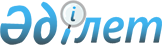 2023-2025 жылдарға арналған Исатай ауданының ауылдық округтерінің бюджеттерін бекіту туралыАтырау облысы Исатай аудандық мәслихатының 2022 жылғы 15 желтоқсандағы № 181-VII шешімі
      Қазақстан Республикасының Бюджет кодексінің 9-1 бабына, "Қазақстан Республикасындағы жергілікті мемлекеттік басқару және өзін-өзі басқару туралы" Қазақстан Республикасының Заңының 6-бабының 1 тармағының 1) тармақшасына сәйкес және аудан әкімдігімен ұсынылған 2023-2025 жылдарға арналған ауылдық округтер бюджет жобасын қарап, Исатай аудандық мәслихаты ШЕШІМ ҚАБЫЛДАДЫ:
      1. Аққыстау ауылдық округінің 2023-2025 жылдарға арналған бюджеті тиісінше 1, 2, 3-қосымшаларға сәйкес, оның ішінде 2023 жылға келесідей көлемдерде бекітілсін:
      1) кірістер – 266 647 мың теңге, оның ішінде:
      салықтық түсімдер – 57 047 мың теңге;
      салықтық емес түсімдер - 602 мың теңге;
      негізгі капиталды сатудан түсетін түсімдер - 0 теңге;
      трансферттер түсімі – 208 998 мың теңге.
      2) шығындар – 274 243 мың теңге.
      3) таза бюджеттік несиелендіру - 0 теңге, оның ішінде:
      бюджеттік несиелер - 0 теңге;
      бюджеттік несиелерді өтеу - 0 теңге.
      4) қаржы активтерімен операциялар бойынша сальдо - 0 теңге, оның ішінде:
      қаржы активтерін сатып алу - 0 теңге;
      мемлекеттің қаржы активтерін сатудан түсетін түсімдер - 0 теңге.
      5) бюджет тапшылығы (профициті) - -7 596 мың теңге.
      6) бюджет тапшылығын қаржыландыру (профицитін пайдалану) - 7 596 мың теңге, оның ішінде:
      қарыздар түсімі - 0 теңге;
      қарыздарды өтеу - 0 теңге;
      бюджет қаражатының пайдаланатын қалдықтары – 7 596 мың теңге.
      Ескерту. 1-тармақ жаңа редакцияда - Атырау облысы Исатай аудандық мәслихатының 15.12.2023 № 60-VIII шешімімен (01.01.2023 бастап қолданысқа енгізіледі).


      2. Жанбай ауылдық округінің 2023-2025 жылдарға арналған бюджеті тиісінше 4, 5, 6-қосымшаларға сәйкес, оның ішінде 2023 жылға келесідей көлемдерде бекітілсін:
      1) кірістер – 186 934 мың теңге, оның ішінде:
      салықтық түсімдер – 10 348 мың теңге;
      салықтық емес түсімдер - 823 мың теңге;
      негізгі капиталды сатудан түсетін түсімдер - 0 теңге;
      трансферттердің түсімдері – 175 763 мың теңге.
      2) шығындар – 188 262 мың теңге.
      3) таза бюджеттік несиелендіру - 0 теңге, оның ішінде:
      бюджеттік несиелер - 0 теңге;
      бюджеттік несиелерді өтеу - 0 теңге.
      4) қаржы активтерімен операциялар бойынша сальдо - 0 теңге, оның ішінде:
      қаржы активтерін сатып алу - 0 теңге;
      мемлекеттің қаржы активтерін сатудан түсетін түсімдер - 0 теңге.
      5) бюджет тапшылығы (профициті) - - 1 328 мың теңге.
      6) бюджет тапшылығын қаржыландыру (профицитін пайдалану) - 1 328 мың теңге, оның ішінде:
      қарыздар түсімі - 0 теңге;
      қарыздарды өтеу - 0 теңге;
      бюджет қаражатының пайдаланатын қалдықтары – 1 328 мың теңге.
      Ескерту. 2-тармақ жаңа редакцияда - Атырау облысы Исатай аудандық мәслихатының 15.12.2023 № 60-VIII шешімімен (01.01.2023 бастап қолданысқа енгізіледі).


      3. Қамысқала ауылдық округінің 2023-2025 жылдарға арналған бюджеті тиісінше 7, 8, 9-қосымшаларға сәйкес, оның ішінде 2023 жылға келесідей көлемдерде бекітілсін:
      1) кірістер – 204 022 мың теңге, оның ішінде:
      салықтық түсімдер – 12 426 мың теңге;
      салықтық емес түсімдер - 404 мың теңге;
      негізгі капиталды сатудан түсетін түсімдер - 0 теңге;
      трансферттердің түсімдері – 191 192 мың теңге.
      2) шығындар – 204 659 мың теңге.
      3) таза бюджеттік несиелендіру - 0 теңге, оның ішінде:
      бюджеттік несиелер - 0 теңге;
      бюджеттік несиелерді өтеу - 0 теңге.
      4) қаржы активтерімен операциялар бойынша сальдо - 0 теңге, оның ішінде:
      қаржы активтерін сатып алу - 0 теңге;
      мемлекеттің қаржы активтерін сатудан түсетін түсімдер - 0 теңге.
      5) бюджет тапшылығы (профициті) - -637 мың теңге.
      6) бюджет тапшылығын қаржыландыру (профицитін пайдалану) - 637 мың теңге, оның ішінде:
      қарыздар түсімі - 0 теңге;
      қарыздарды өтеу - 0 теңге;
      бюджет қаражатының пайдаланатын қалдықтары - 637 мың теңге.
      Ескерту. 3-тармақ жаңа редакцияда - Атырау облысы Исатай аудандық мәслихатының 15.12.2023 № 60-VIII шешімімен (01.01.2023 бастап қолданысқа енгізіледі).


      4. Тұщықұдық ауылдық округінің 2023-2025 жылдарға арналған бюджеті тиісінше 10, 11, 12-қосымшаларға сәйкес, оның ішінде 2023 жылға келесідей көлемдерде бекітілсін:
      1) кірістер – 218 383 мың теңге, оның ішінде:
      салықтық түсімдер – 22 922 мың теңге;
      салықтық емес түсімдер - 130 теңге;
      негізгі капиталды сатудан түсетін түсімдер - 0 теңге;
      трансферттердің түсімдері – 195 331 мың теңге.
      2) шығындар – 222 910 мың теңге.
      3) таза бюджеттік несиелендіру - 0 теңге, оның ішінде:
      бюджеттік несиелер - 0 теңге;
      бюджеттік несиелерді өтеу - 0 теңге.
      4) қаржы активтерімен операциялар бойынша сальдо - 0 теңге, оның ішінде:
      қаржы активтерін сатып алу - 0 теңге;
      мемлекеттің қаржы активтерін сатудан түсетін түсімдер - 0 теңге.
      5) бюджет тапшылығы (профициті) - - 4 527 мың теңге.
      6) бюджет тапшылығын қаржыландыру (профицитін пайдалану) - 4 527 мың теңге, оның ішінде:
      қарыздар түсімі - 0 теңге;
      қарыздарды өтеу - 0 теңге;
      бюджет қаражатының пайдаланатын қалдықтары – 4 527 мың теңге.
      Ескерту. 4-тармақ жаңа редакцияда - Атырау облысы Исатай аудандық мәслихатының 15.12.2023 № 60-VIII шешімімен (01.01.2023 бастап қолданысқа енгізіледі).


      5. Нарын ауылдық округінің 2023-2025 жылдарға арналған бюджеті тиісінше 13, 14, 15-қосымшаларға сәйкес, оның ішінде 2023 жылға келесідей көлемдерде бекітілсін:
      1) кірістер – 94 715 мың теңге, оның ішінде:
      салықтық түсімдер – 3 527 мың теңге;
      салықтық емес түсімдер - 0 теңге;
      негізгі капиталды сатудан түсетін түсімдер - 0 теңге;
      трансферттердің түсімдері – 91 188 мың теңге.
      2) шығындар – 96 000 мың теңге.
      3) таза бюджеттік несиелендіру - 0 теңге, оның ішінде:
      бюджеттік несиелер - 0 теңге;
      бюджеттік несиелерді өтеу - 0 теңге.
      4) қаржы активтерімен операциялар бойынша сальдо - 0 теңге, оның ішінде:
      қаржы активтерін сатып алу - 0 теңге;
      мемлекеттің қаржы активтерін сатудан түсетін түсімдер - 0 теңге.
      5) бюджет тапшылығы (профициті) - - 1 285 мың теңге.
      6) бюджет тапшылығын қаржыландыру (профицитін пайдалану) - 1 285 мың теңге, оның ішінде:
      қарыздар түсімі - 0 теңге;
      қарыздарды өтеу - 0 теңге;
      бюджет қаражатының пайдаланатын қалдықтары – 1 285 мың теңге.
      Ескерту. 5-тармақ жаңа редакцияда - Атырау облысы Исатай аудандық мәслихатының 15.12.2023 № 60-VIII шешімімен (01.01.2023 бастап қолданысқа енгізіледі).


      6. Исатай ауылдық округінің 2023-2025 жылдарға арналған бюджеті тиісінше 16, 17, 18-қосымшаларға сәйкес, оның ішінде 2023 жылға келесідей көлемдерде бекітілсін:
      1) кірістер – 146 706 мың теңге, оның ішінде:
      салықтық түсімдер – 3 149 мың теңге;
      салықтық емес түсімдер - 571 мың теңге;
      негізгі капиталды сатудан түсетін түсімдер - 0 теңге;
      трансферттердің түсімдері – 142 986 мың теңге.
      2) шығындар – 146 807 мың теңге.
      3) таза бюджеттік несиелендіру - 0 теңге, оның ішінде:
      бюджеттік несиелер - 0 теңге;
      бюджеттік несиелерді өтеу - 0 теңге.
      4) қаржы активтерімен операциялар бойынша сальдо - 0 теңге, оның ішінде:
      қаржы активтерін сатып алу - 0 теңге;
      мемлекеттің қаржы активтерін сатудан түсетін түсімдер - 0 теңге.
      5) бюджет тапшылығы (профициті) - - 101 мың теңге.
      6) бюджет тапшылығын қаржыландыру (профицитін пайдалану) - 101 мың теңге, оның ішінде:
      қарыздар түсімі - 0 теңге;
      қарыздарды өтеу - 0 теңге;
      бюджет қаражатының пайдаланатын қалдықтары - 101 мың теңге.
      Ескерту. 6-тармақ жаңа редакцияда - Атырау облысы Исатай аудандық мәслихатының 15.12.2023 № 60-VIII шешімімен (01.01.2023 бастап қолданысқа енгізіледі).


      7. Зинеден ауылдық округінің 2023-2025 жылдарға арналған бюджеті тиісінше 19, 20, 21-қосымшаларға сәйкес, оның ішінде 2023 жылға келесідей көлемдерде бекітілсін:
      1) кірістер – 93 871 мың теңге, оның ішінде:
      салықтық түсімдер – 3 302 мың теңге;
      салықтық емес түсімдер - 0 теңге;
      негізгі капиталды сатудан түсетін түсімдер - 0 теңге;
      трансферттердің түсімдері – 90 569 мың теңге.
      2) шығындар – 94 223 мың теңге.
      3) таза бюджеттік несиелендіру - 0 теңге, оның ішінде:
      бюджеттік несиелер - 0 теңге;
      бюджеттік несиелерді өтеу - 0 теңге.
      4) қаржы активтерімен операциялар бойынша сальдо - 0 теңге, оның ішінде:
      қаржы активтерін сатып алу - 0 теңге;
      мемлекеттің қаржы активтерін сатудан түсетін түсімдер - 0 теңге.
      5) бюджет тапшылығы (профициті) - - 352 мың теңге.
      6) бюджет тапшылығын қаржыландыру (профицитін пайдалану) - 352 мың теңге, оның ішінде:
      қарыздар түсімі - 0 теңге;
      қарыздарды өтеу - 0 теңге;
      бюджет қаражатының пайдаланатын қалдықтары - 352 мың теңге.
      Ескерту. 7-тармақ жаңа редакцияда - Атырау облысы Исатай аудандық мәслихатының 15.12.2023 № 60-VIII шешімімен (01.01.2023 бастап қолданысқа енгізіледі).


      8. Аудандық бюджеттен ауылдық округтер бюджеттеріне берілетін субвенция көлемдері 2023 жылға 375 285 мың теңге сомасында, оның ішінде:
      Аққыстау ауылдық округі 58 060 мың теңге;
      Жанбай ауылдық округі 69 409 мың теңге;
      Қамысқала ауылдық округі 61 252 мың теңге;
      Тұщықұдық ауылдық округі 68 037 мың теңге;
      Исатай ауылдық округі 50 333 мың теңге;
      Зинеден ауылдық округі 33 779 мың теңге.
      Нарын ауылдық округі 34 415 мың теңге көзделсін.
      9. Аудандық бюджеттен ауылдық округтер бюджеттерге берілетін трансферт көлемдері 2023 жылға 750 091 мың теңге сомасында, оның ішінде:
      Аққыстау ауылдық округі 169 876 мың теңге;
      Исатай ауылдық округі 92 859 мың теңге;
      Зинеден ауылдық округі 56 135 мың теңге;
      Нарын ауылдық округі 55 963 мың теңге;
      Жанбай ауылдық округі 105 789 мың теңге;
      Тұщықұдық ауылдық округі 135 209 мың теңге.
      Қамысқала ауылдық округі 134 260 мың теңге көзделсін.
      Ескерту. 9-тармақ жаңа редакцияда - Атырау облысы Исатай аудандық мәслихатының 15.12.2023 № 60-VIII шешімімен (01.01.2023 бастап қолданысқа енгізіледі).


      10. Осы шешімнің орындалысына бақылау жасау Исатай аудандық мәслихатының бюджет, қаржы, экономика, кәсіпкерлікті дамыту, аграрлық және экология жөніндегі тұрақты комиссиясына (Н. Мусин) жүктелсін.
      11. Осы шешім 2023 жылдың 1 қаңтарынан бастап қолданысқа енгізіледі. Аққыстау ауылдық округінің 2023 жылға арналған бюджеті
      Ескерту. 1-қосымша жаңа редакцияда - Атырау облысы Исатай аудандық мәслихатының 15.12.2023 № 60-VIII шешімімен (01.01.2023 бастап қолданысқа енгізіледі). Аққыстау ауылдық округінің 2024 жылға арналған бюджеті Аққыстау ауылдық округінің 2025 жылға арналған бюджеті Жанбай ауылдық округінің 2023 жылға арналған бюджеті
      Ескерту. 4-қосымша жаңа редакцияда - Атырау облысы Исатай аудандық мәслихатының 15.12.2023 № 60-VIII шешімімен (01.01.2023 бастап қолданысқа енгізіледі). Жанбай ауылдық округінің 2024 жылға арналған бюджеті Жанбай ауылдық округінің 2025 жылға арналған бюджеті Қамысқала ауылдық округінің 2023 жылға арналған бюджеті
      Ескерту. 7-қосымша жаңа редакцияда - Атырау облысы Исатай аудандық мәслихатының 15.12.2023 № 60-VIII шешімімен (01.01.2023 бастап қолданысқа енгізіледі). Қамысқала ауылдық округінің 2024 жылға арналған бюджеті Қамысқала ауылдық округінің 2025 жылға арналған бюджеті Тұщықұдық ауылдық округінің 2023 жылға арналған бюджеті
      Ескерту. 10-қосымша жаңа редакцияда - Атырау облысы Исатай аудандық мәслихатының 15.12.2023 № 60-VIII шешімімен (01.01.2023 бастап қолданысқа енгізіледі). Тұщықұдық ауылдық округінің 2024 жылға арналған бюджеті Тұщықұдық ауылдық округінің 2025 жылға арналған бюджеті Нарын ауылдық округінің 2023 жылға арналған бюджеті
      Ескерту. 13-қосымша жаңа редакцияда - Атырау облысы Исатай аудандық мәслихатының 15.12.2023 № 60-VIII шешімімен (01.01.2023 бастап қолданысқа енгізіледі). Нарын ауылдық округінің 2024 жылға арналған бюджеті Нарын ауылдық округінің 2025 жылға арналған бюджеті Исатай ауылдық округінің 2023 жылға арналған бюджеті
      Ескерту. 16-қосымша жаңа редакцияда - Атырау облысы Исатай аудандық мәслихатының 15.12.2023 № 60-VIII шешімімен (01.01.2023 бастап қолданысқа енгізіледі). Исатай ауылдық округінің 2024 жылға арналған бюджеті Исатай ауылдық округінің 2025 жылға арналған бюджеті Зинеден ауылдық округінің 2023 жылға арналған бюджеті
      Ескерту. 19-қосымша жаңа редакцияда - Атырау облысы Исатай аудандық мәслихатының 15.12.2023 № 60-VIII шешімімен (01.01.2023 бастап қолданысқа енгізіледі). Зинеден ауылдық округінің 2024 жылға арналған бюджеті Зинеден ауылдық округінің 2025 жылға арналған бюджеті
					© 2012. Қазақстан Республикасы Әділет министрлігінің «Қазақстан Республикасының Заңнама және құқықтық ақпарат институты» ШЖҚ РМК
				
      Аудандық мәслихат хатшысы

Н. Муханбеталиев
Исатай аудандық мәслихатының
2022 жылғы 15 желтоқсандағы
№ 181-VII шешіміне 1 қосымша
Санаты
Санаты
Санаты
Санаты
Санаты
Санаты
Санаты
Сомасы (мың теңге)
Сыныбы
Сыныбы
Сыныбы
Сыныбы
Сыныбы
Сыныбы
Сомасы (мың теңге)
Кіші сыныбы
Кіші сыныбы
Кіші сыныбы
Сомасы (мың теңге)
Атауы
Атауы
І Кірістер
І Кірістер
266647
1
Салықтық түсімдер
Салықтық түсімдер
57047
01
01
01
Табыс салығы
Табыс салығы
24463
2
Жеке табыс салығы
Жеке табыс салығы
24463
04
04
04
Меншікке салынатын салықтар
Меншікке салынатын салықтар
32584
1
Мүлікке салынатын салықтар
Мүлікке салынатын салықтар
651
3
Жер салығы
Жер салығы
279
4
Көлік құралдарына салынатын салық
Көлік құралдарына салынатын салық
31654
2
Салықтық емес түсімдер
Салықтық емес түсімдер
602
01
01
01
Мемлекеттік меншіктен түсетін кірістер
Мемлекеттік меншіктен түсетін кірістер
107
5
Мемлекет меншігіндегі мүлікті жалға беруден түсетін кірістер
Мемлекет меншігіндегі мүлікті жалға беруден түсетін кірістер
107
06
06
06
Басқа да салықтық емес түсімдер
Басқа да салықтық емес түсімдер
495
1
Басқа да салықтық емес түсімдер
Басқа да салықтық емес түсімдер
495
3
Негізгі капиталды сатудан түсетін түсімдер
Негізгі капиталды сатудан түсетін түсімдер
0
4
Трансферттердің түсімдері
Трансферттердің түсімдері
208998
02
02
02
Мемлекеттік басқарудың жоғарғы тұрған органдарынан түсетін трансферттер
Мемлекеттік басқарудың жоғарғы тұрған органдарынан түсетін трансферттер
208998
3
Аудандардың (облыстық маңызы бар қаланың) бюджетінен трансферттер
Аудандардың (облыстық маңызы бар қаланың) бюджетінен трансферттер
208998
Функционалдық топ
Функционалдық топ
Функционалдық топ
Функционалдық топ
Функционалдық топ
Функционалдық топ
Функционалдық топ
Сомасы (мың теңге)
Кіші функционалдық топ
Кіші функционалдық топ
Кіші функционалдық топ
Кіші функционалдық топ
Кіші функционалдық топ
Кіші функционалдық топ
Сомасы (мың теңге)
Бюджеттік бағдарлама әкімшісі
Бюджеттік бағдарлама әкімшісі
Бюджеттік бағдарлама әкімшісі
Бюджеттік бағдарлама әкімшісі
Сомасы (мың теңге)
Бюджеттік бағдарлама
Бюджеттік бағдарлама
Бюджеттік бағдарлама
Сомасы (мың теңге)
Атауы
Атауы
ІІ Шығыстар
ІІ Шығыстар
274243
1
Жалпы сипаттағы мемлекеттiк қызметтер
Жалпы сипаттағы мемлекеттiк қызметтер
91295
01
01
Мемлекеттiк басқарудың жалпы функцияларын орындайтын өкiлдi, атқарушы және басқа органдар
Мемлекеттiк басқарудың жалпы функцияларын орындайтын өкiлдi, атқарушы және басқа органдар
91295
124
Аудандық маңызы бар қала, ауыл, кент, ауылдық округ әкімінің аппараты
Аудандық маңызы бар қала, ауыл, кент, ауылдық округ әкімінің аппараты
91295
001
Аудандық маңызы бар қала, ауыл, кент, ауылдық округ әкімінің қызметін қамтамасыз ету жөніндегі қызметтер
Аудандық маңызы бар қала, ауыл, кент, ауылдық округ әкімінің қызметін қамтамасыз ету жөніндегі қызметтер
91 295
7
Тұрғын үй-коммуналдық шаруашылық
Тұрғын үй-коммуналдық шаруашылық
175091
02
02
Коммуналдық шаруашылық
Коммуналдық шаруашылық
31474
124
Аудандық маңызы бар қала, ауыл, кент, ауылдық округ әкімінің аппараты
Аудандық маңызы бар қала, ауыл, кент, ауылдық округ әкімінің аппараты
31474
014
Елді мекендерді сумен жабдықтауды ұйымдастыру
Елді мекендерді сумен жабдықтауды ұйымдастыру
31474
 03
 03
Елді-мекендерді көркейту
Елді-мекендерді көркейту
143617
124
Аудандық маңызы бар қала, ауыл, кент, ауылдық округ әкімінің аппараты
Аудандық маңызы бар қала, ауыл, кент, ауылдық округ әкімінің аппараты
143617
008
Елді мекендердегі көшелерді жарықтандыру
Елді мекендердегі көшелерді жарықтандыру
44183
009
Елді мекендердің санитариясын қамтамасыз ету
Елді мекендердің санитариясын қамтамасыз ету
31284
011
Елді мекендерді абаттандыру мен көгалдандыру
Елді мекендерді абаттандыру мен көгалдандыру
68150
13
Басқалар 
Басқалар 
7857
09
09
Басқалар
Басқалар
7857
124
Аудандық маңызы бар қала, ауыл, кент, ауылдық округ әкімінің аппараты
Аудандық маңызы бар қала, ауыл, кент, ауылдық округ әкімінің аппараты
7857
040
Өңірлерді дамытудың 2025 жылға дейінгі мемлекеттік бағдарламасы шеңберінде өңірлерді экономикалық дамытуға жәрдемдесу бойынша шараларды іске асыруға ауылдық елді мекендерді жайластыруды шешуге арналған іс-шараларды іске асыру
Өңірлерді дамытудың 2025 жылға дейінгі мемлекеттік бағдарламасы шеңберінде өңірлерді экономикалық дамытуға жәрдемдесу бойынша шараларды іске асыруға ауылдық елді мекендерді жайластыруды шешуге арналған іс-шараларды іске асыру
7857
V.Бюджет тапшылығы (профициті)
VI.Бюджет тапшылығын қаржыландыру (профицитін пайдалану)
V.Бюджет тапшылығы (профициті)
VI.Бюджет тапшылығын қаржыландыру (профицитін пайдалану)
V.Бюджет тапшылығы (профициті)
VI.Бюджет тапшылығын қаржыландыру (профицитін пайдалану)
V.Бюджет тапшылығы (профициті)
VI.Бюджет тапшылығын қаржыландыру (профицитін пайдалану)
V.Бюджет тапшылығы (профициті)
VI.Бюджет тапшылығын қаржыландыру (профицитін пайдалану)
V.Бюджет тапшылығы (профициті)
VI.Бюджет тапшылығын қаржыландыру (профицитін пайдалану)
V.Бюджет тапшылығы (профициті)
VI.Бюджет тапшылығын қаржыландыру (профицитін пайдалану)
-7596
V.Бюджет тапшылығы (профициті)
VI.Бюджет тапшылығын қаржыландыру (профицитін пайдалану)
V.Бюджет тапшылығы (профициті)
VI.Бюджет тапшылығын қаржыландыру (профицитін пайдалану)
V.Бюджет тапшылығы (профициті)
VI.Бюджет тапшылығын қаржыландыру (профицитін пайдалану)
V.Бюджет тапшылығы (профициті)
VI.Бюджет тапшылығын қаржыландыру (профицитін пайдалану)
V.Бюджет тапшылығы (профициті)
VI.Бюджет тапшылығын қаржыландыру (профицитін пайдалану)
V.Бюджет тапшылығы (профициті)
VI.Бюджет тапшылығын қаржыландыру (профицитін пайдалану)
V.Бюджет тапшылығы (профициті)
VI.Бюджет тапшылығын қаржыландыру (профицитін пайдалану)
7596
Санаты
Санаты
Санаты
Санаты
Санаты
Санаты
Санаты
Сомасы (мың теңге)
Сыныбы
Сыныбы
Сыныбы
Сыныбы
Сыныбы
Сомасы (мың теңге)
Кіші сыныбы
Кіші сыныбы
Сомасы (мың теңге)
8
8
Бюджет қаражатының пайдаланатын қалдықтары
7596
01
01
01
Бюджет қаражаты қалдықтары
7596
1
Бюджет қаражатының бос қалдықтары
7596Исатай аудандық мәслихатының
2022 жылғы 15 желтоқсандағы
№ 181-VII шешіміне 2 қосымша
Санаты
Санаты
Санаты
Санаты
Санаты
Санаты
Санаты
Санаты
Санаты
Санаты
Санаты
Сомасы (мың теңге)
Сыныбы
Сыныбы
Сыныбы
Сыныбы
Сыныбы
Сыныбы
Сыныбы
Сыныбы
Сомасы (мың теңге)
Кіші сыныбы
Кіші сыныбы
Кіші сыныбы
Кіші сыныбы
Кіші сыныбы
Сомасы (мың теңге)
Атауы
Атауы
І Кірістер
І Кірістер
264 481
1
1
1
Салықтық түсімдер
Салықтық түсімдер
33 445
01
01
01
Табыс салығы
Табыс салығы
5 159
2
2
2
Жеке табыс салығы
Жеке табыс салығы
5 159
04
04
04
Меншікке салынатын салықтар
Меншікке салынатын салықтар
28 286
1
1
1
Мүлікке салынатын салықтар
Мүлікке салынатын салықтар
598
3
3
3
Жер салығы
Жер салығы
215
4
4
4
Көлік құралдарына салынатын салық
Көлік құралдарына салынатын салық
27 473
2
2
2
Салықтық емес түсімдер
Салықтық емес түсімдер
0
01
01
01
Мемлекеттік меншіктен түсетін кірістер
Мемлекеттік меншіктен түсетін кірістер
0
5
5
5
Мемлекет меншігіндегі мүлікті жалға беруден түсетін кірістер
Мемлекет меншігіндегі мүлікті жалға беруден түсетін кірістер
0
3
3
3
Негізгі капиталды сатудан түсетін түсімдер
Негізгі капиталды сатудан түсетін түсімдер
0
4
4
4
Трансферттердің түсімдері
Трансферттердің түсімдері
231 036
02
02
02
Мемлекеттік басқарудың жоғарғы тұрған органдарынан түсетін трансферттер
Мемлекеттік басқарудың жоғарғы тұрған органдарынан түсетін трансферттер
231 036
3
3
3
Аудандардың (облыстық маңызы бар қаланың) бюджетінен трансферттер
Аудандардың (облыстық маңызы бар қаланың) бюджетінен трансферттер
231 036
Функционалдық топ
Функционалдық топ
Функционалдық топ
Функционалдық топ
Функционалдық топ
Функционалдық топ
Функционалдық топ
Функционалдық топ
Функционалдық топ
Функционалдық топ
Функционалдық топ
Сомасы (мың теңге)
Кіші функционалдық топ
Кіші функционалдық топ
Кіші функционалдық топ
Кіші функционалдық топ
Кіші функционалдық топ
Кіші функционалдық топ
Кіші функционалдық топ
Кіші функционалдық топ
Кіші функционалдық топ
Кіші функционалдық топ
Сомасы (мың теңге)
Бюджеттік бағдарлама әкімшісі
Бюджеттік бағдарлама әкімшісі
Бюджеттік бағдарлама әкімшісі
Бюджеттік бағдарлама әкімшісі
Бюджеттік бағдарлама әкімшісі
Бюджеттік бағдарлама әкімшісі
Бюджеттік бағдарлама әкімшісі
Сомасы (мың теңге)
Бюджеттік бағдарлама
Бюджеттік бағдарлама
Бюджеттік бағдарлама
Бюджеттік бағдарлама
Бюджеттік бағдарлама
Сомасы (мың теңге)
Атауы
Атауы
Атауы
ІІ Шығындар
ІІ Шығындар
ІІ Шығындар
264 481
1
Жалпы сипаттағы мемлекеттiк қызметтер
Жалпы сипаттағы мемлекеттiк қызметтер
Жалпы сипаттағы мемлекеттiк қызметтер
72 205
01
01
01
Мемлекеттiк басқарудың жалпы функцияларын орындайтын өкiлдi, атқарушы және басқа органдар
Мемлекеттiк басқарудың жалпы функцияларын орындайтын өкiлдi, атқарушы және басқа органдар
Мемлекеттiк басқарудың жалпы функцияларын орындайтын өкiлдi, атқарушы және басқа органдар
72 205
124
124
Аудандық маңызы бар қала, ауыл, кент, ауылдық округ әкімінің аппараты
Аудандық маңызы бар қала, ауыл, кент, ауылдық округ әкімінің аппараты
Аудандық маңызы бар қала, ауыл, кент, ауылдық округ әкімінің аппараты
72 205
001
001
Аудандық маңызы бар қала, ауыл, кент, ауылдық округ әкімінің қызметін қамтамасыз ету жөніндегі қызметтер
Аудандық маңызы бар қала, ауыл, кент, ауылдық округ әкімінің қызметін қамтамасыз ету жөніндегі қызметтер
Аудандық маңызы бар қала, ауыл, кент, ауылдық округ әкімінің қызметін қамтамасыз ету жөніндегі қызметтер
72 205
7
Тұрғын үй-коммуналдық шаруашылық
Тұрғын үй-коммуналдық шаруашылық
Тұрғын үй-коммуналдық шаруашылық
183 476
02
02
02
Коммуналдық шаруашылық
Коммуналдық шаруашылық
Коммуналдық шаруашылық
30 838
124
124
Аудандық маңызы бар қала, ауыл, кент, ауылдық округ әкімінің аппараты
Аудандық маңызы бар қала, ауыл, кент, ауылдық округ әкімінің аппараты
Аудандық маңызы бар қала, ауыл, кент, ауылдық округ әкімінің аппараты
30 838
014
014
Елді мекендерді сумен жабдықтауды ұйымдастыру
Елді мекендерді сумен жабдықтауды ұйымдастыру
Елді мекендерді сумен жабдықтауды ұйымдастыру
30 838
03
03
03
Елді-мекендерді көркейту
Елді-мекендерді көркейту
Елді-мекендерді көркейту
152 638
124
124
Аудандық маңызы бар қала, ауыл, кент, ауылдық округ әкімінің аппараты
Аудандық маңызы бар қала, ауыл, кент, ауылдық округ әкімінің аппараты
Аудандық маңызы бар қала, ауыл, кент, ауылдық округ әкімінің аппараты
152 638
008
008
Елді мекендердегі көшелерді жарықтандыру
Елді мекендердегі көшелерді жарықтандыру
Елді мекендердегі көшелерді жарықтандыру
30 038
009
009
Елді мекендердің санитариясын қамтамасыз ету
Елді мекендердің санитариясын қамтамасыз ету
Елді мекендердің санитариясын қамтамасыз ету
50 600
011
011
Елді мекендерді абаттандыру мен көгалдандыру
Елді мекендерді абаттандыру мен көгалдандыру
Елді мекендерді абаттандыру мен көгалдандыру
72 000
13
Басқалар 
Басқалар 
Басқалар 
8 800
09
09
09
Басқалар
Басқалар
Басқалар
8 800
124
124
Аудандық маңызы бар қала, ауыл, кент, ауылдық округ әкімінің аппараты
Аудандық маңызы бар қала, ауыл, кент, ауылдық округ әкімінің аппараты
Аудандық маңызы бар қала, ауыл, кент, ауылдық округ әкімінің аппараты
8 800
040
040
Өңірлерді дамытудың 2025 жылға дейінгі мемлекеттік бағдарламасы шеңберінде өңірлерді экономикалық дамытуға жәрдемдесу бойынша шараларды іске асыруға ауылдық елді мекендерді жайластыруды шешуге арналған іс-шараларды іске асыру
Өңірлерді дамытудың 2025 жылға дейінгі мемлекеттік бағдарламасы шеңберінде өңірлерді экономикалық дамытуға жәрдемдесу бойынша шараларды іске асыруға ауылдық елді мекендерді жайластыруды шешуге арналған іс-шараларды іске асыру
Өңірлерді дамытудың 2025 жылға дейінгі мемлекеттік бағдарламасы шеңберінде өңірлерді экономикалық дамытуға жәрдемдесу бойынша шараларды іске асыруға ауылдық елді мекендерді жайластыруды шешуге арналған іс-шараларды іске асыру
8 800
V.Бюджет тапшылығы (профициті)
V.Бюджет тапшылығы (профициті)
V.Бюджет тапшылығы (профициті)
V.Бюджет тапшылығы (профициті)
V.Бюджет тапшылығы (профициті)
-0
VI.Бюджет тапшылығын қаржыландыру (профицитін пайдалану)
VI.Бюджет тапшылығын қаржыландыру (профицитін пайдалану)
VI.Бюджет тапшылығын қаржыландыру (профицитін пайдалану)
VI.Бюджет тапшылығын қаржыландыру (профицитін пайдалану)
VI.Бюджет тапшылығын қаржыландыру (профицитін пайдалану)
0
Санаты
Санаты
Санаты
Санаты
Санаты
Санаты
Санаты
Санаты
Санаты
Санаты
Санаты
Сомасы (мың теңге)
Сыныбы
Сыныбы
Сыныбы
Сыныбы
Сыныбы
Сыныбы
Сомасы (мың теңге)
Кіші сыныбы
Кіші сыныбы
Кіші сыныбы
Кіші сыныбы
Сомасы (мың теңге)
8
8
8
8
8
Бюджет қаражатының пайдаланылатын қалдықтары
 0
01
01
Бюджет қаражаты қалдықтары
 0
1
1
1
Бюджет қаражатының бос қалдықтары
 0Исатай аудандық мәслихатының
2022 жылғы 15 желтоқсандағы
№ 181-VII шешіміне 3 қосымша
Санаты
Санаты
Санаты
Санаты
Санаты
Санаты
Санаты
Санаты
Сомасы (мың теңге)
Сыныбы
Сыныбы
Сыныбы
Сыныбы
Сыныбы
Сомасы (мың теңге)
Кіші сыныбы
Кіші сыныбы
Кіші сыныбы
Сомасы (мың теңге)
Атауы
Атауы
І Кірістер
І Кірістер
264 481
1
1
1
Салықтық түсімдер
Салықтық түсімдер
33 445
01
01
Табыс салығы
Табыс салығы
5 159
2
Жеке табыс салығы
Жеке табыс салығы
5 159
04
04
Меншікке салынатын салықтар
Меншікке салынатын салықтар
28 286
1
Мүлікке салынатын салықтар
Мүлікке салынатын салықтар
598
3
Жер салығы
Жер салығы
215
4
Көлік құралдарына салынатын салық
Көлік құралдарына салынатын салық
27 473
2
2
2
Салықтық емес түсімдер
Салықтық емес түсімдер
0
01
01
Мемлекеттік меншіктен түсетін кірістер
Мемлекеттік меншіктен түсетін кірістер
0
5
Мемлекет меншігіндегі мүлікті жалға беруден түсетін кірістер
Мемлекет меншігіндегі мүлікті жалға беруден түсетін кірістер
0
3
3
3
Негізгі капиталды сатудан түсетін түсімдер
Негізгі капиталды сатудан түсетін түсімдер
0
4
4
4
Трансферттердің түсімдері
Трансферттердің түсімдері
231 036
02
02
Мемлекеттік басқарудың жоғарғы тұрған органдарынан түсетін трансферттер
Мемлекеттік басқарудың жоғарғы тұрған органдарынан түсетін трансферттер
231 036
3
Аудандардың (облыстық маңызы бар қаланың) бюджетінен трансферттер
Аудандардың (облыстық маңызы бар қаланың) бюджетінен трансферттер
231 036
Функционалдық топ
Функционалдық топ
Функционалдық топ
Функционалдық топ
Функционалдық топ
Функционалдық топ
Функционалдық топ
Функционалдық топ
Сомасы (мың теңге)
Кіші функционалдық топ
Кіші функционалдық топ
Кіші функционалдық топ
Кіші функционалдық топ
Кіші функционалдық топ
Кіші функционалдық топ
Кіші функционалдық топ
Сомасы (мың теңге)
Бюджеттік бағдарлама әкімшісі
Бюджеттік бағдарлама әкімшісі
Бюджеттік бағдарлама әкімшісі
Бюджеттік бағдарлама әкімшісі
Сомасы (мың теңге)
Бюджеттік бағдарлама
Бюджеттік бағдарлама
Бюджеттік бағдарлама
Сомасы (мың теңге)
Атауы
Атауы
ІІ Шығындар
ІІ Шығындар
264 481
1
Жалпы сипаттағы мемлекеттiк қызметтер
Жалпы сипаттағы мемлекеттiк қызметтер
72 205
01
01
01
Мемлекеттiк басқарудың жалпы функцияларын орындайтын өкiлдi, атқарушы және басқа органдар
Мемлекеттiк басқарудың жалпы функцияларын орындайтын өкiлдi, атқарушы және басқа органдар
72 205
124
Аудандық маңызы бар қала, ауыл, кент, ауылдық округ әкімінің аппараты
Аудандық маңызы бар қала, ауыл, кент, ауылдық округ әкімінің аппараты
72 205
001
Аудандық маңызы бар қала, ауыл, кент, ауылдық округ әкімінің қызметін қамтамасыз ету жөніндегі қызметтер
Аудандық маңызы бар қала, ауыл, кент, ауылдық округ әкімінің қызметін қамтамасыз ету жөніндегі қызметтер
72 205
7
Тұрғын үй-коммуналдық шаруашылық
Тұрғын үй-коммуналдық шаруашылық
183 476
02
02
02
Коммуналдық шаруашылық
Коммуналдық шаруашылық
30 838
124
Аудандық маңызы бар қала, ауыл, кент, ауылдық округ әкімінің аппараты
Аудандық маңызы бар қала, ауыл, кент, ауылдық округ әкімінің аппараты
30 838
014
Елді мекендерді сумен жабдықтауды ұйымдастыру
Елді мекендерді сумен жабдықтауды ұйымдастыру
30 838
03
03
03
Елді-мекендерді көркейту
Елді-мекендерді көркейту
152 638
124
Аудандық маңызы бар қала, ауыл, кент, ауылдық округ әкімінің аппараты
Аудандық маңызы бар қала, ауыл, кент, ауылдық округ әкімінің аппараты
152 638
008
Елді мекендердегі көшелерді жарықтандыру
Елді мекендердегі көшелерді жарықтандыру
30 038
009
Елді мекендердің санитариясын қамтамасыз ету
Елді мекендердің санитариясын қамтамасыз ету
50 600
011
Елді мекендерді абаттандыру мен көгалдандыру
Елді мекендерді абаттандыру мен көгалдандыру
72 000
13
Басқалар 
Басқалар 
8 800
09
09
09
Басқалар
Басқалар
8 800
124
Аудандық маңызы бар қала, ауыл, кент, ауылдық округ әкімінің аппараты
Аудандық маңызы бар қала, ауыл, кент, ауылдық округ әкімінің аппараты
8 800
040
Өңірлерді дамытудың 2025 жылға дейінгі мемлекеттік бағдарламасы шеңберінде өңірлерді экономикалық дамытуға жәрдемдесу бойынша шараларды іске асыруға ауылдық елді мекендерді жайластыруды шешуге арналған іс-шараларды іске асыру
Өңірлерді дамытудың 2025 жылға дейінгі мемлекеттік бағдарламасы шеңберінде өңірлерді экономикалық дамытуға жәрдемдесу бойынша шараларды іске асыруға ауылдық елді мекендерді жайластыруды шешуге арналған іс-шараларды іске асыру
8 800
V.Бюджет тапшылығы (профициті)
V.Бюджет тапшылығы (профициті)
V.Бюджет тапшылығы (профициті)
-0
VI.Бюджет тапшылығын қаржыландыру (профицитін пайдалану)
VI.Бюджет тапшылығын қаржыландыру (профицитін пайдалану)
VI.Бюджет тапшылығын қаржыландыру (профицитін пайдалану)
0
Санаты
Санаты
Санаты
Санаты
Санаты
Санаты
Санаты
Санаты
Сомасы (мың теңге)
Сыныбы
Сыныбы
Сыныбы
Сыныбы
Сомасы (мың теңге)
Кіші сыныбы
Кіші сыныбы
Кіші сыныбы
Сомасы (мың теңге)
8
8
8
8
Бюджет қаражатының пайдаланылатын қалдықтары
 0
01
Бюджет қаражаты қалдықтары
 0
1
1
Бюджет қаражатының бос қалдықтары
 0Исатай аудандық мәслихатының
2022 жылғы 15 желтоқсандағы
№ 181-VII шешіміне 4 қосымша
Санаты
Санаты
Санаты
Санаты
Санаты
Санаты
Санаты
Санаты
Санаты
Санаты
Санаты
Сомасы (мың теңге)
Сыныбы
Сыныбы
Сыныбы
Сыныбы
Сыныбы
Сыныбы
Сыныбы
Сыныбы
Сомасы (мың теңге)
Кіші сыныбы
Кіші сыныбы
Кіші сыныбы
Кіші сыныбы
Кіші сыныбы
Сомасы (мың теңге)
Атауы
Атауы
І Кірістер
І Кірістер
186934
1
1
1
Салықтық түсімдер
Салықтық түсімдер
10348
01
01
01
Табыс салығы
Табыс салығы
2233
2
2
2
Жеке табыс салығы
Жеке табыс салығы
2233
04
04
04
Меншікке салынатын салықтар
Меншікке салынатын салықтар
8115
1
1
1
Мүлікке салынатын салықтар
Мүлікке салынатын салықтар
134
3
3
3
Жер салығы
Жер салығы
75
4
4
4
Көлік құралдарына салынатын салық
Көлік құралдарына салынатын салық
7906
2
2
2
Салықтық емес түсімдер
Салықтық емес түсімдер
823
01
01
01
Мемлекеттік меншіктен түсетін кірістер
Мемлекеттік меншіктен түсетін кірістер
97
5
5
5
Мемлекет меншігіндегі мүлікті жалға беруден түсетін кірістер
Мемлекет меншігіндегі мүлікті жалға беруден түсетін кірістер
97
06
06
06
Басқа да салықтық емес түсімдер
Басқа да салықтық емес түсімдер
726
1
1
1
Басқа да салықтық емес түсімдер
Басқа да салықтық емес түсімдер
726
3
3
3
Негізгі капиталды сатудан түсетін түсімдер
Негізгі капиталды сатудан түсетін түсімдер
0
4
4
4
Трансферттердің түсімдері
Трансферттердің түсімдері
175763
02
02
02
Мемлекеттік басқарудың жоғарғы тұрған органдарынан түсетін трансферттер
Мемлекеттік басқарудың жоғарғы тұрған органдарынан түсетін трансферттер
175763
3
3
3
Аудандардың (облыстық маңызы бар қаланың) бюджетінен трансферттер
Аудандардың (облыстық маңызы бар қаланың) бюджетінен трансферттер
175763
Функционалдық топ
Функционалдық топ
Функционалдық топ
Функционалдық топ
Функционалдық топ
Функционалдық топ
Функционалдық топ
Функционалдық топ
Функционалдық топ
Функционалдық топ
Функционалдық топ
Сомасы (мың теңге)
Кіші функционалдық топ
Кіші функционалдық топ
Кіші функционалдық топ
Кіші функционалдық топ
Кіші функционалдық топ
Кіші функционалдық топ
Кіші функционалдық топ
Кіші функционалдық топ
Кіші функционалдық топ
Кіші функционалдық топ
Сомасы (мың теңге)
Бюджеттік бағдарлама әкімшісі
Бюджеттік бағдарлама әкімшісі
Бюджеттік бағдарлама әкімшісі
Бюджеттік бағдарлама әкімшісі
Бюджеттік бағдарлама әкімшісі
Бюджеттік бағдарлама әкімшісі
Бюджеттік бағдарлама әкімшісі
Сомасы (мың теңге)
Бюджеттік бағдарлама
Бюджеттік бағдарлама
Бюджеттік бағдарлама
Бюджеттік бағдарлама
Сомасы (мың теңге)
Атауы
ІІ Шығыстар
188262
1
Жалпы сипаттағы мемлекеттiк қызметтер
63283
01
01
01
Мемлекеттiк басқарудың жалпы функцияларын орындайтын өкiлдi, атқарушы және басқа органдар
63283
124
124
124
Аудандық маңызы бар қала, ауыл, кент, ауылдық округ әкімінің аппараты
63283
001
001
001
Аудандық маңызы бар қала, ауыл, кент, ауылдық округ әкімінің қызметін қамтамасыз ету жөніндегі қызметтер
63283
7
Тұрғын үй-коммуналдық шаруашылық
74311
02
02
02
Коммуналдық шаруашылық
25293
124
124
124
Аудандық маңызы бар қала, ауыл, кент, ауылдық округ әкімінің аппараты
25293
014
014
014
Елді мекендерді сумен жабдықтауды ұйымдастыру
25293
 03
 03
 03
Елді-мекендерді көркейту
49018
124
124
124
Аудандық маңызы бар қала, ауыл, кент, ауылдық округ әкімінің аппараты
49018
008
008
008
Елді мекендердегі көшелерді жарықтандыру
3767
009
009
009
Елді мекендердің санитариясын қамтамасыз ету
7246
011
011
011
Елді мекендерді абаттандыру мен көгалдандыру
38005
8
Мәдениет, спорт, туризм және ақпараттық кеңістік
47668
01
01
01
Мәдениет саласындағы қызмет
47668
124
124
124
Аудандық маңызы бар қала, ауыл, кент, ауылдық округ әкімінің аппараты
47668
006
006
006
Жергілікті деңгейде мәдени-демалыс жұмысын қолдау
47668
13
Басқалар 
3000
09
09
09
Басқалар
3000
124
124
124
Аудандық маңызы бар қала, ауыл, кент, ауылдық округ әкімінің аппараты
3000
040
040
040
Өңірлерді дамытудың 2025 жылға дейінгі мемлекеттік бағдарламасы шеңберінде өңірлерді экономикалық дамытуға жәрдемдесу бойынша шараларды іске асыруға ауылдық елді мекендерді жайластыруды шешуге арналған іс-шараларды іске асыру
3000
V.Бюджет тапшылығы (профициті)
VI.Бюджет тапшылығын қаржыландыру (профицитін пайдалану)
V.Бюджет тапшылығы (профициті)
VI.Бюджет тапшылығын қаржыландыру (профицитін пайдалану)
V.Бюджет тапшылығы (профициті)
VI.Бюджет тапшылығын қаржыландыру (профицитін пайдалану)
V.Бюджет тапшылығы (профициті)
VI.Бюджет тапшылығын қаржыландыру (профицитін пайдалану)
V.Бюджет тапшылығы (профициті)
VI.Бюджет тапшылығын қаржыландыру (профицитін пайдалану)
V.Бюджет тапшылығы (профициті)
VI.Бюджет тапшылығын қаржыландыру (профицитін пайдалану)
V.Бюджет тапшылығы (профициті)
VI.Бюджет тапшылығын қаржыландыру (профицитін пайдалану)
V.Бюджет тапшылығы (профициті)
VI.Бюджет тапшылығын қаржыландыру (профицитін пайдалану)
V.Бюджет тапшылығы (профициті)
VI.Бюджет тапшылығын қаржыландыру (профицитін пайдалану)
V.Бюджет тапшылығы (профициті)
VI.Бюджет тапшылығын қаржыландыру (профицитін пайдалану)
V.Бюджет тапшылығы (профициті)
VI.Бюджет тапшылығын қаржыландыру (профицитін пайдалану)
-1328
V.Бюджет тапшылығы (профициті)
VI.Бюджет тапшылығын қаржыландыру (профицитін пайдалану)
V.Бюджет тапшылығы (профициті)
VI.Бюджет тапшылығын қаржыландыру (профицитін пайдалану)
V.Бюджет тапшылығы (профициті)
VI.Бюджет тапшылығын қаржыландыру (профицитін пайдалану)
V.Бюджет тапшылығы (профициті)
VI.Бюджет тапшылығын қаржыландыру (профицитін пайдалану)
V.Бюджет тапшылығы (профициті)
VI.Бюджет тапшылығын қаржыландыру (профицитін пайдалану)
V.Бюджет тапшылығы (профициті)
VI.Бюджет тапшылығын қаржыландыру (профицитін пайдалану)
V.Бюджет тапшылығы (профициті)
VI.Бюджет тапшылығын қаржыландыру (профицитін пайдалану)
V.Бюджет тапшылығы (профициті)
VI.Бюджет тапшылығын қаржыландыру (профицитін пайдалану)
V.Бюджет тапшылығы (профициті)
VI.Бюджет тапшылығын қаржыландыру (профицитін пайдалану)
V.Бюджет тапшылығы (профициті)
VI.Бюджет тапшылығын қаржыландыру (профицитін пайдалану)
V.Бюджет тапшылығы (профициті)
VI.Бюджет тапшылығын қаржыландыру (профицитін пайдалану)
1328
Санаты
Санаты
Санаты
Санаты
Санаты
Санаты
Санаты
Санаты
Санаты
Санаты
Санаты
Сомасы (мың теңге)
Сыныбы
Сыныбы
Сыныбы
Сыныбы
Сыныбы
Сыныбы
Сыныбы
Сыныбы
Сыныбы
Сомасы (мың теңге)
Кіші сыныбы
Кіші сыныбы
Кіші сыныбы
Кіші сыныбы
Кіші сыныбы
Кіші сыныбы
Сомасы (мың теңге)
8
8
Бюджет қаражатының пайдаланатын қалдықтары
Бюджет қаражатының пайдаланатын қалдықтары
Бюджет қаражатының пайдаланатын қалдықтары
1328
01
01
01
Бюджет қаражаты қалдықтары
Бюджет қаражаты қалдықтары
Бюджет қаражаты қалдықтары
1328
1
1
1
Бюджет қаражатының бос қалдықтары
Бюджет қаражатының бос қалдықтары
Бюджет қаражатының бос қалдықтары
1328Исатай аудандық мәслихатының
2022 жылғы 15 желтоқсандағы
№ 181-VII шешіміне 5 қосымша
Санаты
Санаты
Санаты
Санаты
Санаты
Санаты
Санаты
Сомасы (мың теңге)
Сыныбы
Сыныбы
Сыныбы
Сыныбы
Сыныбы
Сомасы (мың теңге)
Кіші сыныбы
Кіші сыныбы
Сомасы (мың теңге)
Атауы
І Кірістер
197 064
1
1
Салықтық түсімдер
7 058
01
01
01
Табыс салығы
622
2
Жеке табыс салығы
622
04
04
04
Меншікке салынатын салықтар
6 436
1
Мүлікке салынатын салықтар
126
3
Жер салығы
47
4
Көлік құралдарына салынатын салық
6 263
2
2
Салықтық емес түсімдер
81
01
01
01
Мемлекеттік меншіктен түсетін кірістер
81
5
Мемлекет меншігіндегі мүлікті жалға беруден түсетін кірістер
81
3
3
Негізгі капиталды сатудан түсетін түсімдер
0
4
4
Трансферттердің түсімдері
189 925
02
02
02
Мемлекеттік басқарудың жоғарғы тұрған органдарынан түсетін трансферттер
189 925
3
Аудандардың (облыстық маңызы бар қаланың) бюджетінен трансферттер
189 925
Функционалдық топ
Функционалдық топ
Функционалдық топ
Функционалдық топ
Функционалдық топ
Функционалдық топ
Функционалдық топ
Сомасы (мың теңге)
Кіші функционалдық топ
Кіші функционалдық топ
Кіші функционалдық топ
Кіші функционалдық топ
Кіші функционалдық топ
Кіші функционалдық топ
Сомасы (мың теңге)
Бюджеттік бағдарлама әкімшісі
Бюджеттік бағдарлама әкімшісі
Бюджеттік бағдарлама әкімшісі
Сомасы (мың теңге)
Бюджеттік бағдарлама
Бюджеттік бағдарлама
Сомасы (мың теңге)
Атауы
ІІ Шығындар
197 064
1
Жалпы сипаттағы мемлекеттiк қызметтер
58 943
01
01
01
Мемлекеттiк басқарудың жалпы функцияларын орындайтын өкiлдi, атқарушы және басқа органдар
58 943
124
Аудандық маңызы бар қала, ауыл, кент, ауылдық округ әкімінің аппараты
58 943
001
Аудандық маңызы бар қала, ауыл, кент, ауылдық округ әкімінің қызметін қамтамасыз ету жөніндегі қызметтер
58 943
7
Тұрғын үй-коммуналдық шаруашылық
87 453
02
02
02
Коммуналдық шаруашылық
24 782
124
Аудандық маңызы бар қала, ауыл, кент, ауылдық округ әкімінің аппараты
24 782
014
Елді мекендерді сумен жабдықтауды ұйымдастыру
24 782
 03
 03
 03
Елді-мекендерді көркейту
62 671
124
Аудандық маңызы бар қала, ауыл, кент, ауылдық округ әкімінің аппараты
62 671
008
Елді мекендердегі көшелерді жарықтандыру
4 512
009
Елді мекендердің санитариясын қамтамасыз ету
3 473
011
Елді мекендерді абаттандыру мен көгалдандыру
54 686
8
Мәдениет, спорт, туризм және ақпараттық кеңістік
47 668
1
1
1
Мәдениет саласындағы қызмет
47 668
124
Аудандық маңызы бар қала, ауыл, кент, ауылдық округ әкімінің аппараты
47 668
006
Жергілікті деңгейде мәдени-демалыс жұмысын қолдау
47 668
13
Басқалар 
3 000
09
09
09
Басқалар
3 000
124
Аудандық маңызы бар қала, ауыл, кент, ауылдық округ әкімінің аппараты
3 000
040
Өңірлерді дамытудың 2025 жылға дейінгі мемлекеттік бағдарламасы шеңберінде өңірлерді экономикалық дамытуға жәрдемдесу бойынша шараларды іске асыруға ауылдық елді мекендерді жайластыруды шешуге арналған іс-шараларды іске асыру
3 000
V.Бюджет тапшылығы (профициті)
V.Бюджет тапшылығы (профициті)
-0
VI.Бюджет тапшылығын қаржыландыру (профицитін пайдалану)
VI.Бюджет тапшылығын қаржыландыру (профицитін пайдалану)
 0 
Санаты
Санаты
Санаты
Санаты
Санаты
Санаты
Санаты
Сомасы (мың теңге)
Сыныбы
Сыныбы
Сыныбы
Сыныбы
Сомасы (мың теңге)
Кіші сыныбы
Кіші сыныбы
Сомасы (мың теңге)
8
8
8
Бюджет қаражатының пайдаланылатын қалдықтары
0
01
01
Бюджет қаражаты қалдықтары
0
1
Бюджет қаражатының бос қалдықтары
0Исатай аудандық мәслихатының
2022 жылғы 15 желтоқсандағы
№ 181-VII шешіміне 6 қосымша
Санаты
Санаты
Санаты
Санаты
Санаты
Санаты
Санаты
Санаты
Санаты
Сомасы (мың теңге)
Сыныбы
Сыныбы
Сыныбы
Сыныбы
Сыныбы
Сыныбы
Сыныбы
Сомасы (мың теңге)
Кіші сыныбы
Кіші сыныбы
Кіші сыныбы
Кіші сыныбы
Кіші сыныбы
Сомасы (мың теңге)
Атауы
І Кірістер
197 064
1
1
Салықтық түсімдер
7 058
01
01
Табыс салығы
622
2
2
2
2
Жеке табыс салығы
622
04
04
Меншікке салынатын салықтар
6 436
1
1
1
1
Мүлікке салынатын салықтар
126
3
3
3
3
Жер салығы
47
4
4
4
4
Көлік құралдарына салынатын салық
6 263
2
2
Салықтық емес түсімдер
81
01
01
Мемлекеттік меншіктен түсетін кірістер
81
5
5
5
5
Мемлекет меншігіндегі мүлікті жалға беруден түсетін кірістер
81
3
3
Негізгі капиталды сатудан түсетін түсімдер
0
4
4
Трансферттердің түсімдері
189 925
02
02
Мемлекеттік басқарудың жоғарғы тұрған органдарынан түсетін трансферттер
189 925
3
3
3
3
Аудандардың (облыстық маңызы бар қаланың) бюджетінен трансферттер
189 925
Функционалдық топ
Функционалдық топ
Функционалдық топ
Функционалдық топ
Функционалдық топ
Функционалдық топ
Функционалдық топ
Функционалдық топ
Функционалдық топ
Сомасы (мың теңге)
Кіші функционалдық топ
Кіші функционалдық топ
Кіші функционалдық топ
Кіші функционалдық топ
Кіші функционалдық топ
Кіші функционалдық топ
Кіші функционалдық топ
Кіші функционалдық топ
Сомасы (мың теңге)
Бюджеттік бағдарлама әкімшісі
Бюджеттік бағдарлама әкімшісі
Бюджеттік бағдарлама әкімшісі
Бюджеттік бағдарлама әкімшісі
Бюджеттік бағдарлама әкімшісі
Бюджеттік бағдарлама әкімшісі
Сомасы (мың теңге)
Бюджеттік бағдарлама
Бюджеттік бағдарлама
Бюджеттік бағдарлама
Бюджеттік бағдарлама
Сомасы (мың теңге)
Атауы
Атауы
ІІ Шығындар
ІІ Шығындар
197 064
1
Жалпы сипаттағы мемлекеттiк қызметтер
Жалпы сипаттағы мемлекеттiк қызметтер
58 943
01
01
Мемлекеттiк басқарудың жалпы функцияларын орындайтын өкiлдi, атқарушы және басқа органдар
Мемлекеттiк басқарудың жалпы функцияларын орындайтын өкiлдi, атқарушы және басқа органдар
58 943
124
124
Аудандық маңызы бар қала, ауыл, кент, ауылдық округ әкімінің аппараты
Аудандық маңызы бар қала, ауыл, кент, ауылдық округ әкімінің аппараты
58 943
001
001
Аудандық маңызы бар қала, ауыл, кент, ауылдық округ әкімінің қызметін қамтамасыз ету жөніндегі қызметтер
Аудандық маңызы бар қала, ауыл, кент, ауылдық округ әкімінің қызметін қамтамасыз ету жөніндегі қызметтер
58 943
7
Тұрғын үй-коммуналдық шаруашылық
Тұрғын үй-коммуналдық шаруашылық
87 453
02
02
Коммуналдық шаруашылық
Коммуналдық шаруашылық
24 782
124
124
Аудандық маңызы бар қала, ауыл, кент, ауылдық округ әкімінің аппараты
Аудандық маңызы бар қала, ауыл, кент, ауылдық округ әкімінің аппараты
24 782
014
014
Елді мекендерді сумен жабдықтауды ұйымдастыру
Елді мекендерді сумен жабдықтауды ұйымдастыру
24 782
 03
 03
Елді-мекендерді көркейту
Елді-мекендерді көркейту
62 671
124
124
Аудандық маңызы бар қала, ауыл, кент, ауылдық округ әкімінің аппараты
Аудандық маңызы бар қала, ауыл, кент, ауылдық округ әкімінің аппараты
62 671
008
008
Елді мекендердегі көшелерді жарықтандыру
Елді мекендердегі көшелерді жарықтандыру
4 512
009
009
Елді мекендердің санитариясын қамтамасыз ету
Елді мекендердің санитариясын қамтамасыз ету
3 473
011
011
Елді мекендерді абаттандыру мен көгалдандыру
Елді мекендерді абаттандыру мен көгалдандыру
54 686
8
Мәдениет, спорт, туризм және ақпараттық кеңістік
Мәдениет, спорт, туризм және ақпараттық кеңістік
47 668
1
1
Мәдениет саласындағы қызмет
Мәдениет саласындағы қызмет
47 668
124
124
Аудандық маңызы бар қала, ауыл, кент, ауылдық округ әкімінің аппараты
Аудандық маңызы бар қала, ауыл, кент, ауылдық округ әкімінің аппараты
47 668
006
006
Жергілікті деңгейде мәдени-демалыс жұмысын қолдау
Жергілікті деңгейде мәдени-демалыс жұмысын қолдау
47 668
13
Басқалар 
Басқалар 
3 000
09
09
Басқалар
Басқалар
3 000
124
124
Аудандық маңызы бар қала, ауыл, кент, ауылдық округ әкімінің аппараты
Аудандық маңызы бар қала, ауыл, кент, ауылдық округ әкімінің аппараты
3 000
040
040
Өңірлерді дамытудың 2025 жылға дейінгі мемлекеттік бағдарламасы шеңберінде өңірлерді экономикалық дамытуға жәрдемдесу бойынша шараларды іске асыруға ауылдық елді мекендерді жайластыруды шешуге арналған іс-шараларды іске асыру
Өңірлерді дамытудың 2025 жылға дейінгі мемлекеттік бағдарламасы шеңберінде өңірлерді экономикалық дамытуға жәрдемдесу бойынша шараларды іске асыруға ауылдық елді мекендерді жайластыруды шешуге арналған іс-шараларды іске асыру
3 000
V.Бюджет тапшылығы (профициті)
V.Бюджет тапшылығы (профициті)
V.Бюджет тапшылығы (профициті)
V.Бюджет тапшылығы (профициті)
-0
VI.Бюджет тапшылығын қаржыландыру (профицитін пайдалану)
VI.Бюджет тапшылығын қаржыландыру (профицитін пайдалану)
VI.Бюджет тапшылығын қаржыландыру (профицитін пайдалану)
VI.Бюджет тапшылығын қаржыландыру (профицитін пайдалану)
0
Санаты
Санаты
Санаты
Санаты
Санаты
Санаты
Санаты
Санаты
Санаты
Сомасы (мың теңге)
Сыныбы
Сыныбы
Сыныбы
Сыныбы
Сыныбы
Сыныбы
Сомасы (мың теңге)
Кіші сыныбы
Кіші сыныбы
Кіші сыныбы
Сомасы (мың теңге)
8
8
8
Бюджет қаражатының пайдаланылатын қалдықтары
0
01
01
01
Бюджет қаражаты қалдықтары
0
1
1
Бюджет қаражатының бос қалдықтары
0Исатай аудандық мәслихатының
2022 жылғы 15 желтоқсандағы
№ 181-VII шешіміне 7 қосымша
Санаты
Санаты
Санаты
Санаты
Санаты
Санаты
Санаты
Санаты
Сомасы (мың теңге)
Сыныбы
Сыныбы
Сыныбы
Сыныбы
Сыныбы
Сыныбы
Сомасы (мың теңге)
Кіші сыныбы
Кіші сыныбы
Кіші сыныбы
Кіші сыныбы
Сомасы (мың теңге)
Атауы
Атауы
І Кірістер
І Кірістер
204022
1
1
Салықтық түсімдер
Салықтық түсімдер
12426
01
01
Табыс салығы
Табыс салығы
4710
2
2
Жеке табыс салығы
Жеке табыс салығы
4710
04
04
Меншікке салынатын салықтар
Меншікке салынатын салықтар
7716
1
1
Мүлікке салынатын салықтар
Мүлікке салынатын салықтар
215
3
3
Жер салығы
Жер салығы
35
4
4
Көлік құралдарына салынатын салық
Көлік құралдарына салынатын салық
7466
2
2
Салықтық емес түсімдер
Салықтық емес түсімдер
404
01
01
Мемлекеттік меншіктен түсетін кірістер
Мемлекеттік меншіктен түсетін кірістер
300
5
5
Мемлекет меншігіндегі мүлікті жалға беруден түсетін кірістер
Мемлекет меншігіндегі мүлікті жалға беруден түсетін кірістер
300
06
06
Басқа да салықтық емес түсімдер
Басқа да салықтық емес түсімдер
104
1
1
Басқа да салықтық емес түсімдер
Басқа да салықтық емес түсімдер
104
3
3
Негізгі капиталды сатудан түсетін түсімдер
Негізгі капиталды сатудан түсетін түсімдер
0
4
4
Трансферттердің түсімдері
Трансферттердің түсімдері
191192
02
02
Мемлекеттік басқарудың жоғарғы тұрған органдарынан түсетін трансферттер
Мемлекеттік басқарудың жоғарғы тұрған органдарынан түсетін трансферттер
191192
3
3
Аудандардың (облыстық маңызы бар қаланың) бюджетінен трансферттер
Аудандардың (облыстық маңызы бар қаланың) бюджетінен трансферттер
191192
Функционалдық топ
Функционалдық топ
Функционалдық топ
Функционалдық топ
Функционалдық топ
Функционалдық топ
Функционалдық топ
Функционалдық топ
Сомасы (мың теңге)
Кіші функционалдық топ
Кіші функционалдық топ
Кіші функционалдық топ
Кіші функционалдық топ
Кіші функционалдық топ
Кіші функционалдық топ
Кіші функционалдық топ
Сомасы (мың теңге)
Бюджеттік бағдарлама әкімшісі
Бюджеттік бағдарлама әкімшісі
Бюджеттік бағдарлама әкімшісі
Бюджеттік бағдарлама әкімшісі
Бюджеттік бағдарлама әкімшісі
Сомасы (мың теңге)
Бюджеттік бағдарлама
Бюджеттік бағдарлама
Бюджеттік бағдарлама
Сомасы (мың теңге)
Атауы
ІІ Шығыстар
204659
1
Жалпы сипаттағы мемлекеттiк қызметтер
61749
01
01
Мемлекеттiк басқарудың жалпы функцияларын орындайтын өкiлдi, атқарушы және басқа органдар
61749
124
124
Аудандық маңызы бар қала, ауыл, кент, ауылдық округ әкімінің аппараты
61749
001
001
Аудандық маңызы бар қала, ауыл, кент, ауылдық округ әкімінің қызметін қамтамасыз ету жөніндегі қызметтер
61749
7
Тұрғын үй-коммуналдық шаруашылық
60787
02
02
Коммуналдық шаруашылық
27528
124
124
Аудандық маңызы бар қала, ауыл, кент, ауылдық округ әкімінің аппараты
27528
014
014
Елді мекендерді сумен жабдықтауды ұйымдастыру
27528
 03
 03
Елді-мекендерді көркейту
33259
124
124
Аудандық маңызы бар қала, ауыл, кент, ауылдық округ әкімінің аппараты
33259
008
008
Елді мекендердегі көшелерді жарықтандыру
7695
009
009
Елді мекендердің санитариясын қамтамасыз ету
2905
011
011
Елді мекендерді абаттандыру мен көгалдандыру
22659
8
Мәдениет, спорт, туризм және ақпараттық кеңістік
78450
01
01
Мәдениет саласындағы қызмет
78450
124
124
Аудандық маңызы бар қала, ауыл, кент, ауылдық округ әкімінің аппараты
78450
006
006
Жергілікті деңгейде мәдени-демалыс жұмысын қолдау
78450
13
Басқалар 
3673
09
09
Басқалар
3673
124
124
Аудандық маңызы бар қала, ауыл, кент, ауылдық округ әкімінің аппараты
3673
040
040
Өңірлерді дамытудың 2025 жылға дейінгі мемлекеттік бағдарламасы шеңберінде өңірлерді экономикалық дамытуға жәрдемдесу бойынша шараларды іске асыруға ауылдық елді мекендерді жайластыруды шешуге арналған іс-шараларды іске асыру
3673
V.Бюджет тапшылығы (профициті)
VI.Бюджет тапшылығын қаржыландыру (профицитін пайдалану)
V.Бюджет тапшылығы (профициті)
VI.Бюджет тапшылығын қаржыландыру (профицитін пайдалану)
V.Бюджет тапшылығы (профициті)
VI.Бюджет тапшылығын қаржыландыру (профицитін пайдалану)
V.Бюджет тапшылығы (профициті)
VI.Бюджет тапшылығын қаржыландыру (профицитін пайдалану)
V.Бюджет тапшылығы (профициті)
VI.Бюджет тапшылығын қаржыландыру (профицитін пайдалану)
V.Бюджет тапшылығы (профициті)
VI.Бюджет тапшылығын қаржыландыру (профицитін пайдалану)
V.Бюджет тапшылығы (профициті)
VI.Бюджет тапшылығын қаржыландыру (профицитін пайдалану)
V.Бюджет тапшылығы (профициті)
VI.Бюджет тапшылығын қаржыландыру (профицитін пайдалану)
-637
V.Бюджет тапшылығы (профициті)
VI.Бюджет тапшылығын қаржыландыру (профицитін пайдалану)
V.Бюджет тапшылығы (профициті)
VI.Бюджет тапшылығын қаржыландыру (профицитін пайдалану)
V.Бюджет тапшылығы (профициті)
VI.Бюджет тапшылығын қаржыландыру (профицитін пайдалану)
V.Бюджет тапшылығы (профициті)
VI.Бюджет тапшылығын қаржыландыру (профицитін пайдалану)
V.Бюджет тапшылығы (профициті)
VI.Бюджет тапшылығын қаржыландыру (профицитін пайдалану)
V.Бюджет тапшылығы (профициті)
VI.Бюджет тапшылығын қаржыландыру (профицитін пайдалану)
V.Бюджет тапшылығы (профициті)
VI.Бюджет тапшылығын қаржыландыру (профицитін пайдалану)
V.Бюджет тапшылығы (профициті)
VI.Бюджет тапшылығын қаржыландыру (профицитін пайдалану)
637
Санаты
Санаты
Санаты
Санаты
Санаты
Санаты
Санаты
Санаты
Сомасы (мың теңге)
Сыныбы
Сыныбы
Сыныбы
Сыныбы
Сыныбы
Сыныбы
Сыныбы
Сомасы (мың теңге)
Кіші сыныбы
Кіші сыныбы
Кіші сыныбы
Кіші сыныбы
Кіші сыныбы
Сомасы (мың теңге)
8
Бюджет қаражатының пайдаланатын қалдықтары
Бюджет қаражатының пайдаланатын қалдықтары
Бюджет қаражатының пайдаланатын қалдықтары
637
01
01
Бюджет қаражаты қалдықтары
Бюджет қаражаты қалдықтары
Бюджет қаражаты қалдықтары
637
1
1
Бюджет қаражатының бос қалдықтары
Бюджет қаражатының бос қалдықтары
Бюджет қаражатының бос қалдықтары
637Исатай аудандық мәслихатының
2022 жылғы 15 желтоқсандағы
№ 181-VII шешіміне 8 қосымша
Санаты
Санаты
Санаты
Санаты
Санаты
Санаты
Санаты
Санаты
Санаты
Санаты
Санаты
Сомасы (мың теңге)
Сыныбы
Сыныбы
Сыныбы
Сыныбы
Сыныбы
Сыныбы
Сыныбы
Сыныбы
Сыныбы
Сомасы (мың теңге)
Кіші сыныбы
Кіші сыныбы
Кіші сыныбы
Кіші сыныбы
Кіші сыныбы
Кіші сыныбы
Сомасы (мың теңге)
Атауы
Атауы
Атауы
І Кірістер
І Кірістер
І Кірістер
204 425
1
1
Салықтық түсімдер
Салықтық түсімдер
Салықтық түсімдер
8 159
01
01
01
Табыс салығы
Табыс салығы
Табыс салығы
1 294
2
2
2
Жеке табыс салығы
Жеке табыс салығы
Жеке табыс салығы
1 294
04
04
04
Меншікке салынатын салықтар
Меншікке салынатын салықтар
Меншікке салынатын салықтар
6 865
1
1
1
Мүлікке салынатын салықтар
Мүлікке салынатын салықтар
Мүлікке салынатын салықтар
213
3
3
3
Жер салығы
Жер салығы
Жер салығы
28
4
4
4
Көлік құралдарына салынатын салық
Көлік құралдарына салынатын салық
Көлік құралдарына салынатын салық
6 624
2
2
Салықтық емес түсімдер
Салықтық емес түсімдер
Салықтық емес түсімдер
250
01
01
01
Мемлекеттік меншіктен түсетін кірістер
Мемлекеттік меншіктен түсетін кірістер
Мемлекеттік меншіктен түсетін кірістер
250
5
5
5
Мемлекет меншігіндегі мүлікті жалға беруден түсетін кірістер
Мемлекет меншігіндегі мүлікті жалға беруден түсетін кірістер
Мемлекет меншігіндегі мүлікті жалға беруден түсетін кірістер
250
3
3
Негізгі капиталды сатудан түсетін түсімдер
Негізгі капиталды сатудан түсетін түсімдер
Негізгі капиталды сатудан түсетін түсімдер
0
4
4
Трансферттердің түсімдері
Трансферттердің түсімдері
Трансферттердің түсімдері
196 016
02
02
02
Мемлекеттік басқарудың жоғарғы тұрған органдарынан түсетін трансферттер
Мемлекеттік басқарудың жоғарғы тұрған органдарынан түсетін трансферттер
Мемлекеттік басқарудың жоғарғы тұрған органдарынан түсетін трансферттер
196 016
3
3
3
Аудандардың (облыстық маңызы бар қаланың) бюджетінен трансферттер
Аудандардың (облыстық маңызы бар қаланың) бюджетінен трансферттер
Аудандардың (облыстық маңызы бар қаланың) бюджетінен трансферттер
196 016
Функционалдық топ
Функционалдық топ
Функционалдық топ
Функционалдық топ
Функционалдық топ
Функционалдық топ
Функционалдық топ
Функционалдық топ
Функционалдық топ
Функционалдық топ
Функционалдық топ
Сомасы (мың теңге)
Кіші функционалдық топ
Кіші функционалдық топ
Кіші функционалдық топ
Кіші функционалдық топ
Кіші функционалдық топ
Кіші функционалдық топ
Кіші функционалдық топ
Кіші функционалдық топ
Кіші функционалдық топ
Кіші функционалдық топ
Сомасы (мың теңге)
Бюджеттік бағдарлама әкімшісі
Бюджеттік бағдарлама әкімшісі
Бюджеттік бағдарлама әкімшісі
Бюджеттік бағдарлама әкімшісі
Бюджеттік бағдарлама әкімшісі
Бюджеттік бағдарлама әкімшісі
Бюджеттік бағдарлама әкімшісі
Бюджеттік бағдарлама әкімшісі
Сомасы (мың теңге)
Бюджеттік бағдарлама
Бюджеттік бағдарлама
Бюджеттік бағдарлама
Бюджеттік бағдарлама
Бюджеттік бағдарлама
Сомасы (мың теңге)
Атауы
Атауы
ІІ Шығындар
ІІ Шығындар
204 425
1
Жалпы сипаттағы мемлекеттiк қызметтер
Жалпы сипаттағы мемлекеттiк қызметтер
45 876
01
01
Мемлекеттiк басқарудың жалпы функцияларын орындайтын өкiлдi, атқарушы және басқа органдар
Мемлекеттiк басқарудың жалпы функцияларын орындайтын өкiлдi, атқарушы және басқа органдар
45 876
124
124
124
Аудандық маңызы бар қала, ауыл, кент, ауылдық округ әкімінің аппараты
Аудандық маңызы бар қала, ауыл, кент, ауылдық округ әкімінің аппараты
45 876
001
001
001
Аудандық маңызы бар қала, ауыл, кент, ауылдық округ әкімінің қызметін қамтамасыз ету жөніндегі қызметтер
Аудандық маңызы бар қала, ауыл, кент, ауылдық округ әкімінің қызметін қамтамасыз ету жөніндегі қызметтер
45 876
7
Тұрғын үй-коммуналдық шаруашылық
Тұрғын үй-коммуналдық шаруашылық
71 199
02
02
Коммуналдық шаруашылық
Коммуналдық шаруашылық
26 972
124
124
124
Аудандық маңызы бар қала, ауыл, кент, ауылдық округ әкімінің аппараты
Аудандық маңызы бар қала, ауыл, кент, ауылдық округ әкімінің аппараты
26 972
014
014
014
Елді мекендерді сумен жабдықтауды ұйымдастыру
Елді мекендерді сумен жабдықтауды ұйымдастыру
26 972
 03
 03
Елді-мекендерді көркейту
Елді-мекендерді көркейту
44 227
124
124
124
Аудандық маңызы бар қала, ауыл, кент, ауылдық округ әкімінің аппараты
Аудандық маңызы бар қала, ауыл, кент, ауылдық округ әкімінің аппараты
44 227
008
008
008
Елді мекендердегі көшелерді жарықтандыру
Елді мекендердегі көшелерді жарықтандыру
8 723
009
009
009
Елді мекендердің санитариясын қамтамасыз ету
Елді мекендердің санитариясын қамтамасыз ету
6 250
011
011
011
Елді мекендерді абаттандыру мен көгалдандыру
Елді мекендерді абаттандыру мен көгалдандыру
29 254
8
Мәдениет, спорт, туризм және ақпараттық кеңістік
Мәдениет, спорт, туризм және ақпараттық кеңістік
83 650
1
1
Мәдениет саласындағы қызмет
Мәдениет саласындағы қызмет
83 650
124
124
124
Аудандық маңызы бар қала, ауыл, кент, ауылдық округ әкімінің аппараты
Аудандық маңызы бар қала, ауыл, кент, ауылдық округ әкімінің аппараты
83 650
006
006
006
Жергілікті деңгейде мәдени-демалыс жұмысын қолдау
Жергілікті деңгейде мәдени-демалыс жұмысын қолдау
83 650
13
Басқалар 
Басқалар 
3 700
09
09
Басқалар
Басқалар
3 700
124
124
124
Аудандық маңызы бар қала, ауыл, кент, ауылдық округ әкімінің аппараты
Аудандық маңызы бар қала, ауыл, кент, ауылдық округ әкімінің аппараты
3 700
040
040
040
Өңірлерді дамытудың 2025 жылға дейінгі мемлекеттік бағдарламасы шеңберінде өңірлерді экономикалық дамытуға жәрдемдесу бойынша шараларды іске асыруға ауылдық елді мекендерді жайластыруды шешуге арналған іс-шараларды іске асыру
Өңірлерді дамытудың 2025 жылға дейінгі мемлекеттік бағдарламасы шеңберінде өңірлерді экономикалық дамытуға жәрдемдесу бойынша шараларды іске асыруға ауылдық елді мекендерді жайластыруды шешуге арналған іс-шараларды іске асыру
3 700
V.Бюджет тапшылығы (профициті)
V.Бюджет тапшылығы (профициті)
V.Бюджет тапшылығы (профициті)
V.Бюджет тапшылығы (профициті)
V.Бюджет тапшылығы (профициті)
-0
VI.Бюджет тапшылығын қаржыландыру (профицитін пайдалану)
VI.Бюджет тапшылығын қаржыландыру (профицитін пайдалану)
VI.Бюджет тапшылығын қаржыландыру (профицитін пайдалану)
VI.Бюджет тапшылығын қаржыландыру (профицитін пайдалану)
VI.Бюджет тапшылығын қаржыландыру (профицитін пайдалану)
 0 
Санаты
Санаты
Санаты
Санаты
Санаты
Санаты
Санаты
Санаты
Санаты
Санаты
Санаты
Сомасы (мың теңге)
Сыныбы
Сыныбы
Сыныбы
Сыныбы
Сыныбы
Сыныбы
Сыныбы
Сомасы (мың теңге)
Кіші сыныбы
Кіші сыныбы
Кіші сыныбы
Кіші сыныбы
Сомасы (мың теңге)
8
8
8
8
Бюджет қаражатының пайдаланылатын қалдықтары
0
01
01
01
Бюджет қаражаты қалдықтары
0
1
1
1
Бюджет қаражатының бос қалдықтары
0Исатай аудандық мәслихатының
2022 жылғы 15 желтоқсандағы
№ 181-VII шешіміне 9 қосымша
Санаты
Санаты
Санаты
Санаты
Санаты
Санаты
Санаты
Санаты
Сомасы (мың теңге)
Сыныбы
Сыныбы
Сыныбы
Сыныбы
Сыныбы
Сыныбы
Сомасы (мың теңге)
Кіші сыныбы
Кіші сыныбы
Кіші сыныбы
Кіші сыныбы
Сомасы (мың теңге)
Атауы
І Кірістер
204 425
1
1
Салықтық түсімдер
8 159
01
01
Табыс салығы
1 294
2
2
2
Жеке табыс салығы
1 294
04
04
Меншікке салынатын салықтар
6 865
1
1
1
Мүлікке салынатын салықтар
213
3
3
3
Жер салығы
28
4
4
4
Көлік құралдарына салынатын салық
6 624
2
2
Салықтық емес түсімдер
250
01
01
Мемлекеттік меншіктен түсетін кірістер
250
5
5
5
Мемлекет меншігіндегі мүлікті жалға беруден түсетін кірістер
250
3
3
Негізгі капиталды сатудан түсетін түсімдер
0
4
4
Трансферттердің түсімдері
196 016
02
02
Мемлекеттік басқарудың жоғарғы тұрған органдарынан түсетін трансферттер
196 016
3
3
3
Аудандардың (облыстық маңызы бар қаланың) бюджетінен трансферттер
196 016
Функционалдық топ
Функционалдық топ
Функционалдық топ
Функционалдық топ
Функционалдық топ
Функционалдық топ
Функционалдық топ
Функционалдық топ
Сомасы (мың теңге)
Кіші функционалдық топ
Кіші функционалдық топ
Кіші функционалдық топ
Кіші функционалдық топ
Кіші функционалдық топ
Кіші функционалдық топ
Кіші функционалдық топ
Сомасы (мың теңге)
Бюджеттік бағдарлама әкімшісі
Бюджеттік бағдарлама әкімшісі
Бюджеттік бағдарлама әкімшісі
Бюджеттік бағдарлама әкімшісі
Бюджеттік бағдарлама әкімшісі
Сомасы (мың теңге)
Бюджеттік бағдарлама
Бюджеттік бағдарлама
Бюджеттік бағдарлама
Бюджеттік бағдарлама
Сомасы (мың теңге)
Атауы
ІІ Шығындар
204 425
1
Жалпы сипаттағы мемлекеттiк қызметтер
45 876
01
01
Мемлекеттiк басқарудың жалпы функцияларын орындайтын өкiлдi, атқарушы және басқа органдар
45 876
124
Аудандық маңызы бар қала, ауыл, кент, ауылдық округ әкімінің аппараты
45 876
001
001
001
Аудандық маңызы бар қала, ауыл, кент, ауылдық округ әкімінің қызметін қамтамасыз ету жөніндегі қызметтер
45 876
7
Тұрғын үй-коммуналдық шаруашылық
71 199
02
02
Коммуналдық шаруашылық
26 972
124
Аудандық маңызы бар қала, ауыл, кент, ауылдық округ әкімінің аппараты
26 972
014
014
014
Елді мекендерді сумен жабдықтауды ұйымдастыру
26 972
 03
 03
Елді-мекендерді көркейту
44 227
124
Аудандық маңызы бар қала, ауыл, кент, ауылдық округ әкімінің аппараты
44 227
008
008
008
Елді мекендердегі көшелерді жарықтандыру
8 723
009
009
009
Елді мекендердің санитариясын қамтамасыз ету
6 250
011
011
011
Елді мекендерді абаттандыру мен көгалдандыру
29 254
8
Мәдениет, спорт, туризм және ақпараттық кеңістік
83 650
1
1
Мәдениет саласындағы қызмет
83 650
124
Аудандық маңызы бар қала, ауыл, кент, ауылдық округ әкімінің аппараты
83 650
006
006
006
Жергілікті деңгейде мәдени-демалыс жұмысын қолдау
83 650
13
Басқалар 
3 700
09
09
Басқалар
3 700
124
Аудандық маңызы бар қала, ауыл, кент, ауылдық округ әкімінің аппараты
3 700
040
040
040
Өңірлерді дамытудың 2025 жылға дейінгі мемлекеттік бағдарламасы шеңберінде өңірлерді экономикалық дамытуға жәрдемдесу бойынша шараларды іске асыруға ауылдық елді мекендерді жайластыруды шешуге арналған іс-шараларды іске асыру
3 700
V.Бюджет тапшылығы (профициті)
V.Бюджет тапшылығы (профициті)
V.Бюджет тапшылығы (профициті)
V.Бюджет тапшылығы (профициті)
-0
VI.Бюджет тапшылығын қаржыландыру (профицитін пайдалану)
VI.Бюджет тапшылығын қаржыландыру (профицитін пайдалану)
VI.Бюджет тапшылығын қаржыландыру (профицитін пайдалану)
VI.Бюджет тапшылығын қаржыландыру (профицитін пайдалану)
0
Санаты
Санаты
Санаты
Санаты
Санаты
Санаты
Санаты
Санаты
Сомасы (мың теңге)
Сыныбы
Сыныбы
Сыныбы
Сыныбы
Сыныбы
Сомасы (мың теңге)
Кіші сыныбы
Кіші сыныбы
Кіші сыныбы
Сомасы (мың теңге)
8
8
8
Бюджет қаражатының пайдаланылатын қалдықтары
Бюджет қаражатының пайдаланылатын қалдықтары
0
01
01
Бюджет қаражаты қалдықтары
Бюджет қаражаты қалдықтары
0
1
Бюджет қаражатының бос қалдықтары
Бюджет қаражатының бос қалдықтары
0Исатай аудандық мәслихатының
2022 жылғы 15 желтоқсандағы
№ 181-VII шешіміне 10 қосымша
Санаты
Санаты
Санаты
Санаты
Санаты
Санаты
Санаты
Санаты
Сомасы (мың теңге)
Сыныбы
Сыныбы
Сыныбы
Сыныбы
Сыныбы
Сыныбы
Сомасы (мың теңге)
Кіші сыныбы
Кіші сыныбы
Кіші сыныбы
Кіші сыныбы
Сомасы (мың теңге)
Атауы
Атауы
І Кірістер
І Кірістер
218383
1
1
Салықтық түсімдер
Салықтық түсімдер
22922
01
01
Табыс салығы
Табыс салығы
10262
2
2
Жеке табыс салығы
Жеке табыс салығы
10262
04
04
Меншікке салынатын салықтар
Меншікке салынатын салықтар
12660
1
1
Мүлікке салынатын салықтар
Мүлікке салынатын салықтар
269
3
3
Жер салығы
Жер салығы
69
4
4
Көлік құралдарына салынатын салық
Көлік құралдарына салынатын салық
12322
2
2
Салықтық емес түсімдер
Салықтық емес түсімдер
130
01
01
Мемлекеттік меншіктен түсетін кірістер
Мемлекеттік меншіктен түсетін кірістер
0
5
5
Мемлекет меншігіндегі мүлікті жалға беруден түсетін кірістер
Мемлекет меншігіндегі мүлікті жалға беруден түсетін кірістер
0
06
06
Басқа да салықтық емес түсімдер
Басқа да салықтық емес түсімдер
130
1
1
Басқа да салықтық емес түсімдер
Басқа да салықтық емес түсімдер
130
3
3
Негізгі капиталды сатудан түсетін түсімдер
Негізгі капиталды сатудан түсетін түсімдер
0
4
4
Трансферттердің түсімдері
Трансферттердің түсімдері
195331
02
02
Мемлекеттік басқарудың жоғарғы тұрған органдарынан түсетін трансферттер
Мемлекеттік басқарудың жоғарғы тұрған органдарынан түсетін трансферттер
195331
3
3
Аудандардың (облыстық маңызы бар қаланың) бюджетінен трансферттер
Аудандардың (облыстық маңызы бар қаланың) бюджетінен трансферттер
195331
Функционалдық топ
Функционалдық топ
Функционалдық топ
Функционалдық топ
Функционалдық топ
Функционалдық топ
Функционалдық топ
Функционалдық топ
Сомасы (мың теңге)
Кіші функционалдық топ
Кіші функционалдық топ
Кіші функционалдық топ
Кіші функционалдық топ
Кіші функционалдық топ
Кіші функционалдық топ
Кіші функционалдық топ
Сомасы (мың теңге)
Бюджеттік бағдарлама әкімшісі
Бюджеттік бағдарлама әкімшісі
Бюджеттік бағдарлама әкімшісі
Бюджеттік бағдарлама әкімшісі
Бюджеттік бағдарлама әкімшісі
Сомасы (мың теңге)
Бюджеттік бағдарлама
Бюджеттік бағдарлама
Бюджеттік бағдарлама
Сомасы (мың теңге)
Атауы
ІІ Шығыстар
222910
1
Жалпы сипаттағы мемлекеттiк қызметтер
65797
01
01
Мемлекеттiк басқарудың жалпы функцияларын орындайтын өкiлдi, атқарушы және басқа органдар
65797
124
124
Аудандық маңызы бар қала, ауыл, кент, ауылдық округ әкімінің аппараты
65797
001
001
Аудандық маңызы бар қала, ауыл, кент, ауылдық округ әкімінің қызметін қамтамасыз ету жөніндегі қызметтер
65797
7
Тұрғын үй-коммуналдық шаруашылық
88371
02
02
Коммуналдық шаруашылық
23144
124
124
Аудандық маңызы бар қала, ауыл, кент, ауылдық округ әкімінің аппараты
23144
014
014
Елді мекендерді сумен жабдықтауды ұйымдастыру
23144
 03
 03
Елді-мекендерді көркейту
65227
124
124
Аудандық маңызы бар қала, ауыл, кент, ауылдық округ әкімінің аппараты
65227
008
008
Елді мекендердегі көшелерді жарықтандыру
3500
009
009
Елді мекендердің санитариясын қамтамасыз ету
18919
011
011
Елді мекендерді абаттандыру мен көгалдандыру
42808
8
Мәдениет, спорт, туризм және ақпараттық кеңістік
65092
01
01
Мәдениет саласындағы қызмет
65092
124
124
Аудандық маңызы бар қала, ауыл, кент, ауылдық округ әкімінің аппараты
65092
006
006
Жергілікті деңгейде мәдени-демалыс жұмысын қолдау
65092
13
Басқалар 
3650
09
09
Басқалар
3650
124
124
Аудандық маңызы бар қала, ауыл, кент, ауылдық округ әкімінің аппараты
3650
040
040
Өңірлерді дамытудың 2025 жылға дейінгі мемлекеттік бағдарламасы шеңберінде өңірлерді экономикалық дамытуға жәрдемдесу бойынша шараларды іске асыруға ауылдық елді мекендерді жайластыруды шешуге арналған іс-шараларды іске асыру
3650
V.Бюджет тапшылығы (профициті)
VI.Бюджет тапшылығын қаржыландыру (профицитін пайдалану)
V.Бюджет тапшылығы (профициті)
VI.Бюджет тапшылығын қаржыландыру (профицитін пайдалану)
V.Бюджет тапшылығы (профициті)
VI.Бюджет тапшылығын қаржыландыру (профицитін пайдалану)
V.Бюджет тапшылығы (профициті)
VI.Бюджет тапшылығын қаржыландыру (профицитін пайдалану)
V.Бюджет тапшылығы (профициті)
VI.Бюджет тапшылығын қаржыландыру (профицитін пайдалану)
V.Бюджет тапшылығы (профициті)
VI.Бюджет тапшылығын қаржыландыру (профицитін пайдалану)
V.Бюджет тапшылығы (профициті)
VI.Бюджет тапшылығын қаржыландыру (профицитін пайдалану)
V.Бюджет тапшылығы (профициті)
VI.Бюджет тапшылығын қаржыландыру (профицитін пайдалану)
-4 527
V.Бюджет тапшылығы (профициті)
VI.Бюджет тапшылығын қаржыландыру (профицитін пайдалану)
V.Бюджет тапшылығы (профициті)
VI.Бюджет тапшылығын қаржыландыру (профицитін пайдалану)
V.Бюджет тапшылығы (профициті)
VI.Бюджет тапшылығын қаржыландыру (профицитін пайдалану)
V.Бюджет тапшылығы (профициті)
VI.Бюджет тапшылығын қаржыландыру (профицитін пайдалану)
V.Бюджет тапшылығы (профициті)
VI.Бюджет тапшылығын қаржыландыру (профицитін пайдалану)
V.Бюджет тапшылығы (профициті)
VI.Бюджет тапшылығын қаржыландыру (профицитін пайдалану)
V.Бюджет тапшылығы (профициті)
VI.Бюджет тапшылығын қаржыландыру (профицитін пайдалану)
V.Бюджет тапшылығы (профициті)
VI.Бюджет тапшылығын қаржыландыру (профицитін пайдалану)
4 527
Санаты
Санаты
Санаты
Санаты
Санаты
Санаты
Санаты
Санаты
Сомасы (мың теңге)
Сыныбы
Сыныбы
Сыныбы
Сыныбы
Сыныбы
Сыныбы
Сыныбы
Сомасы (мың теңге)
Кіші сыныбы
Кіші сыныбы
Кіші сыныбы
Кіші сыныбы
Кіші сыныбы
Сомасы (мың теңге)
8
Бюджет қаражатының пайдаланатын қалдықтары
Бюджет қаражатының пайдаланатын қалдықтары
Бюджет қаражатының пайдаланатын қалдықтары
4 527
01
01
Бюджет қаражаты қалдықтары
Бюджет қаражаты қалдықтары
Бюджет қаражаты қалдықтары
4 527
1
1
Бюджет қаражатының бос қалдықтары
Бюджет қаражатының бос қалдықтары
Бюджет қаражатының бос қалдықтары
4 527Исатай аудандық мәслихатының
2022 жылғы 15 желтоқсандағы
№ 181-VII шешіміне 11 қосымша
Санаты
Санаты
Санаты
Санаты
Санаты
Санаты
Санаты
Санаты
Сомасы (мың теңге)
Сыныбы
Сыныбы
Сыныбы
Сыныбы
Сыныбы
Сыныбы
Сомасы (мың теңге)
Кіші сыныбы
Кіші сыныбы
Кіші сыныбы
Кіші сыныбы
Сомасы (мың теңге)
Атауы
І Кірістер
217 976
1
1
Салықтық түсімдер
16 802
01
01
Табыс салығы
4 903
2
2
2
Жеке табыс салығы
4 903
04
04
Меншікке салынатын салықтар
11 899
1
1
1
Мүлікке салынатын салықтар
256
3
3
3
Жер салығы
40
4
4
4
Көлік құралдарына салынатын салық
11 603
2
2
Салықтық емес түсімдер
0
01
01
Мемлекеттік меншіктен түсетін кірістер
0
5
5
5
Мемлекет меншігіндегі мүлікті жалға беруден түсетін кірістер
0
3
3
Негізгі капиталды сатудан түсетін түсімдер
0
4
4
Трансферттердің түсімдері
201 174
02
02
Мемлекеттік басқарудың жоғарғы тұрған органдарынан түсетін трансферттер
201 174
3
3
3
Аудандардың (облыстық маңызы бар қаланың) бюджетінен трансферттер
201 174
Функционалдық топ
Функционалдық топ
Функционалдық топ
Функционалдық топ
Функционалдық топ
Функционалдық топ
Функционалдық топ
Функционалдық топ
Сомасы (мың теңге)
Кіші функционалдық топ
Кіші функционалдық топ
Кіші функционалдық топ
Кіші функционалдық топ
Кіші функционалдық топ
Кіші функционалдық топ
Кіші функционалдық топ
Сомасы (мың теңге)
Бюджеттік бағдарлама әкімшісі
Бюджеттік бағдарлама әкімшісі
Бюджеттік бағдарлама әкімшісі
Бюджеттік бағдарлама әкімшісі
Бюджеттік бағдарлама әкімшісі
Сомасы (мың теңге)
Бюджеттік бағдарлама
Бюджеттік бағдарлама
Бюджеттік бағдарлама
Бюджеттік бағдарлама
Сомасы (мың теңге)
Атауы
ІІ Шығындар
217 976
1
Жалпы сипаттағы мемлекеттiк қызметтер
50 386
01
01
Мемлекеттiк басқарудың жалпы функцияларын орындайтын өкiлдi, атқарушы және басқа органдар
50 386
124
Аудандық маңызы бар қала, ауыл, кент, ауылдық округ әкімінің аппараты
50 386
001
001
001
Аудандық маңызы бар қала, ауыл, кент, ауылдық округ әкімінің қызметін қамтамасыз ету жөніндегі қызметтер
50 386
7
Тұрғын үй-коммуналдық шаруашылық
93 998
02
02
Коммуналдық шаруашылық
22 676
124
Аудандық маңызы бар қала, ауыл, кент, ауылдық округ әкімінің аппараты
22 676
014
014
014
Елді мекендерді сумен жабдықтауды ұйымдастыру
22 676
 03
 03
Елді-мекендерді көркейту
71 322
124
Аудандық маңызы бар қала, ауыл, кент, ауылдық округ әкімінің аппараты
71 322
008
008
008
Елді мекендердегі көшелерді жарықтандыру
10 392
009
009
009
Елді мекендердің санитариясын қамтамасыз ету
24 440
011
011
011
Елді мекендерді абаттандыру мен көгалдандыру
36 490
8
Мәдениет, спорт, туризм және ақпараттық кеңістік
68 792
1
1
Мәдениет саласындағы қызмет
68 792
124
Аудандық маңызы бар қала, ауыл, кент, ауылдық округ әкімінің аппараты
68 792
006
006
006
Жергілікті деңгейде мәдени-демалыс жұмысын қолдау
68 792
13
Басқалар 
4 800
09
09
Басқалар
4 800
124
Аудандық маңызы бар қала, ауыл, кент, ауылдық округ әкімінің аппараты
4 800
040
040
040
Өңірлерді дамытудың 2025 жылға дейінгі мемлекеттік бағдарламасы шеңберінде өңірлерді экономикалық дамытуға жәрдемдесу бойынша шараларды іске асыруға ауылдық елді мекендерді жайластыруды шешуге арналған іс-шараларды іске асыру
4 800
V.Бюджет тапшылығы (профициті)
V.Бюджет тапшылығы (профициті)
V.Бюджет тапшылығы (профициті)
V.Бюджет тапшылығы (профициті)
-0
VI.Бюджет тапшылығын қаржыландыру (профицитін пайдалану)
VI.Бюджет тапшылығын қаржыландыру (профицитін пайдалану)
VI.Бюджет тапшылығын қаржыландыру (профицитін пайдалану)
VI.Бюджет тапшылығын қаржыландыру (профицитін пайдалану)
0
Санаты
Санаты
Санаты
Санаты
Санаты
Санаты
Санаты
Санаты
Сомасы (мың теңге)
Сыныбы
Сыныбы
Сыныбы
Сыныбы
Сыныбы
Сомасы (мың теңге)
Кіші сыныбы
Кіші сыныбы
Кіші сыныбы
Сомасы (мың теңге)
8
8
8
Бюджет қаражатының пайдаланылатын қалдықтары
Бюджет қаражатының пайдаланылатын қалдықтары
0
01
01
Бюджет қаражаты қалдықтары
Бюджет қаражаты қалдықтары
0
1
Бюджет қаражатының бос қалдықтары
Бюджет қаражатының бос қалдықтары
0Исатай аудандық мәслихатының
2022 жылғы 15 желтоқсандағы
№ 181-VII шешіміне 12 қосымша
Санаты
Санаты
Санаты
Санаты
Санаты
Санаты
Санаты
Санаты
Сомасы (мың теңге)
Сыныбы
Сыныбы
Сыныбы
Сыныбы
Сыныбы
Сыныбы
Сомасы (мың теңге)
Кіші сыныбы
Кіші сыныбы
Кіші сыныбы
Кіші сыныбы
Сомасы (мың теңге)
Атауы
І Кірістер
217 976
1
1
Салықтық түсімдер
16 802
01
01
Табыс салығы
4 903
2
2
2
Жеке табыс салығы
4 903
04
04
Меншікке салынатын салықтар
11 899
1
1
1
Мүлікке салынатын салықтар
256
3
3
3
Жер салығы
40
4
4
4
Көлік құралдарына салынатын салық
11 603
2
2
Салықтық емес түсімдер
0
01
01
Мемлекеттік меншіктен түсетін кірістер
0
5
5
5
Мемлекет меншігіндегі мүлікті жалға беруден түсетін кірістер
0
3
3
Негізгі капиталды сатудан түсетін түсімдер
0
4
4
Трансферттердің түсімдері
201 174
02
02
Мемлекеттік басқарудың жоғарғы тұрған органдарынан түсетін трансферттер
201 174
3
3
3
Аудандардың (облыстық маңызы бар қаланың) бюджетінен трансферттер
201 174
Функционалдық топ
Функционалдық топ
Функционалдық топ
Функционалдық топ
Функционалдық топ
Функционалдық топ
Функционалдық топ
Функционалдық топ
Сомасы (мың теңге)
Кіші функционалдық топ
Кіші функционалдық топ
Кіші функционалдық топ
Кіші функционалдық топ
Кіші функционалдық топ
Кіші функционалдық топ
Кіші функционалдық топ
Сомасы (мың теңге)
Бюджеттік бағдарлама әкімшісі
Бюджеттік бағдарлама әкімшісі
Бюджеттік бағдарлама әкімшісі
Бюджеттік бағдарлама әкімшісі
Бюджеттік бағдарлама әкімшісі
Сомасы (мың теңге)
Бюджеттік бағдарлама
Бюджеттік бағдарлама
Бюджеттік бағдарлама
Сомасы (мың теңге)
Атауы
ІІ Шығындар
217 976
1
Жалпы сипаттағы мемлекеттiк қызметтер
50 386
01
01
Мемлекеттiк басқарудың жалпы функцияларын орындайтын өкiлдi, атқарушы және басқа органдар
50 386
124
124
Аудандық маңызы бар қала, ауыл, кент, ауылдық округ әкімінің аппараты
50 386
001
001
Аудандық маңызы бар қала, ауыл, кент, ауылдық округ әкімінің қызметін қамтамасыз ету жөніндегі қызметтер
50 386
7
Тұрғын үй-коммуналдық шаруашылық
93 998
02
02
Коммуналдық шаруашылық
22 676
124
124
Аудандық маңызы бар қала, ауыл, кент, ауылдық округ әкімінің аппараты
22 676
014
014
Елді мекендерді сумен жабдықтауды ұйымдастыру
22 676
 03
 03
Елді-мекендерді көркейту
71 322
124
124
Аудандық маңызы бар қала, ауыл, кент, ауылдық округ әкімінің аппараты
71 322
008
008
Елді мекендердегі көшелерді жарықтандыру
10 392
009
009
Елді мекендердің санитариясын қамтамасыз ету
24 440
011
011
Елді мекендерді абаттандыру мен көгалдандыру
36 490
8
Мәдениет, спорт, туризм және ақпараттық кеңістік
68 792
1
1
Мәдениет саласындағы қызмет
68 792
124
124
Аудандық маңызы бар қала, ауыл, кент, ауылдық округ әкімінің аппараты
68 792
006
006
Жергілікті деңгейде мәдени-демалыс жұмысын қолдау
68 792
13
Басқалар 
4 800
09
09
Басқалар
4 800
124
124
Аудандық маңызы бар қала, ауыл, кент, ауылдық округ әкімінің аппараты
4 800
040
040
Өңірлерді дамытудың 2025 жылға дейінгі мемлекеттік бағдарламасы шеңберінде өңірлерді экономикалық дамытуға жәрдемдесу бойынша шараларды іске асыруға ауылдық елді мекендерді жайластыруды шешуге арналған іс-шараларды іске асыру
4 800
V.Бюджет тапшылығы (профициті)
V.Бюджет тапшылығы (профициті)
V.Бюджет тапшылығы (профициті)
-0
VI.Бюджет тапшылығын қаржыландыру (профицитін пайдалану)
VI.Бюджет тапшылығын қаржыландыру (профицитін пайдалану)
VI.Бюджет тапшылығын қаржыландыру (профицитін пайдалану)
0
Санаты
Санаты
Санаты
Санаты
Санаты
Санаты
Санаты
Санаты
Сомасы (мың теңге)
Сыныбы
Сыныбы
Сыныбы
Сыныбы
Сыныбы
Сомасы (мың теңге)
Кіші сыныбы
Кіші сыныбы
Кіші сыныбы
Сомасы (мың теңге)
8
8
8
Бюджет қаражатының пайдаланылатын қалдықтары
Бюджет қаражатының пайдаланылатын қалдықтары
0
01
01
Бюджет қаражаты қалдықтары
Бюджет қаражаты қалдықтары
0
1
Бюджет қаражатының бос қалдықтары
Бюджет қаражатының бос қалдықтары
0Исатай аудандық мәслихатының
2022 жылғы 15 желтоқсандағы
№ 181-VII шешіміне 13 қосымша
Санаты
Санаты
Санаты
Санаты
Санаты
Санаты
Санаты
Санаты
Сомасы (мың теңге)
Сыныбы
Сыныбы
Сыныбы
Сыныбы
Сыныбы
Сыныбы
Сомасы (мың теңге)
Кіші сыныбы
Кіші сыныбы
Кіші сыныбы
Кіші сыныбы
Сомасы (мың теңге)
Атауы
Атауы
І Кірістер
І Кірістер
94715
1
1
Салықтық түсімдер
Салықтық түсімдер
3527
01
01
Табыс салығы
Табыс салығы
290
2
2
Жеке табыс салығы
Жеке табыс салығы
290
04
04
Меншікке салынатын салықтар
Меншікке салынатын салықтар
3237
1
1
Мүлікке салынатын салықтар
Мүлікке салынатын салықтар
55
3
3
Жер салығы
Жер салығы
3
4
4
Көлік құралдарына салынатын салық
Көлік құралдарына салынатын салық
3179
2
2
Салықтық емес түсімдер
Салықтық емес түсімдер
0
01
01
Мемлекеттік меншіктен түсетін кірістер
Мемлекеттік меншіктен түсетін кірістер
0
5
5
Мемлекет меншігіндегі мүлікті жалға беруден түсетін кірістер
Мемлекет меншігіндегі мүлікті жалға беруден түсетін кірістер
0
06
06
Басқа да салықтық емес түсімдер
Басқа да салықтық емес түсімдер
0
1
1
Басқа да салықтық емес түсімдер
Басқа да салықтық емес түсімдер
0
3
3
Негізгі капиталды сатудан түсетін түсімдер
Негізгі капиталды сатудан түсетін түсімдер
0
4
4
Трансферттердің түсімдері
Трансферттердің түсімдері
91188
02
02
Мемлекеттік басқарудың жоғарғы тұрған органдарынан түсетін трансферттер
Мемлекеттік басқарудың жоғарғы тұрған органдарынан түсетін трансферттер
91188
3
3
Аудандардың (облыстық маңызы бар қаланың) бюджетінен трансферттер
Аудандардың (облыстық маңызы бар қаланың) бюджетінен трансферттер
91188
Функционалдық топ
Функционалдық топ
Функционалдық топ
Функционалдық топ
Функционалдық топ
Функционалдық топ
Функционалдық топ
Функционалдық топ
Сомасы (мың теңге)
Кіші функционалдық топ
Кіші функционалдық топ
Кіші функционалдық топ
Кіші функционалдық топ
Кіші функционалдық топ
Кіші функционалдық топ
Кіші функционалдық топ
Сомасы (мың теңге)
Бюджеттік бағдарлама әкімшісі
Бюджеттік бағдарлама әкімшісі
Бюджеттік бағдарлама әкімшісі
Бюджеттік бағдарлама әкімшісі
Бюджеттік бағдарлама әкімшісі
Сомасы (мың теңге)
Бюджеттік бағдарлама
Бюджеттік бағдарлама
Бюджеттік бағдарлама
Сомасы (мың теңге)
Атауы
ІІ Шығыстар
96000
1
Жалпы сипаттағы мемлекеттiк қызметтер
27864
01
01
Мемлекеттiк басқарудың жалпы функцияларын орындайтын өкiлдi, атқарушы және басқа органдар
27864
124
124
Аудандық маңызы бар қала, ауыл, кент, ауылдық округ әкімінің аппараты
27864
001
001
Аудандық маңызы бар қала, ауыл, кент, ауылдық округ әкімінің қызметін қамтамасыз ету жөніндегі қызметтер
27864
7
Тұрғын үй-коммуналдық шаруашылық
51716
02
02
Коммуналдық шаруашылық
14114
124
124
Аудандық маңызы бар қала, ауыл, кент, ауылдық округ әкімінің аппараты
14114
014
014
Елді мекендерді сумен жабдықтауды ұйымдастыру
14114
 03
 03
Елді-мекендерді көркейту
37602
124
124
Аудандық маңызы бар қала, ауыл, кент, ауылдық округ әкімінің аппараты
37602
008
008
Елді мекендердегі көшелерді жарықтандыру
6461
009
009
Елді мекендердің санитариясын қамтамасыз ету
1000
011
011
Елді мекендерді абаттандыру мен көгалдандыру
30141
8
Мәдениет, спорт, туризм және ақпараттық кеңістік
15132
01
01
Мәдениет саласындағы қызмет
15132
124
124
Аудандық маңызы бар қала, ауыл, кент, ауылдық округ әкімінің аппараты
15132
006
006
Жергілікті деңгейде мәдени-демалыс жұмысын қолдау
15132
13
Басқалар 
1288
09
09
Басқалар
1288
124
124
Аудандық маңызы бар қала, ауыл, кент, ауылдық округ әкімінің аппараты
1288
040
040
Өңірлерді дамытудың 2025 жылға дейінгі мемлекеттік бағдарламасы шеңберінде өңірлерді экономикалық дамытуға жәрдемдесу бойынша шараларды іске асыруға ауылдық елді мекендерді жайластыруды шешуге арналған іс-шараларды іске асыру
1288
V.Бюджет тапшылығы (профициті)
VI.Бюджет тапшылығын қаржыландыру (профицитін пайдалану)
V.Бюджет тапшылығы (профициті)
VI.Бюджет тапшылығын қаржыландыру (профицитін пайдалану)
V.Бюджет тапшылығы (профициті)
VI.Бюджет тапшылығын қаржыландыру (профицитін пайдалану)
V.Бюджет тапшылығы (профициті)
VI.Бюджет тапшылығын қаржыландыру (профицитін пайдалану)
V.Бюджет тапшылығы (профициті)
VI.Бюджет тапшылығын қаржыландыру (профицитін пайдалану)
V.Бюджет тапшылығы (профициті)
VI.Бюджет тапшылығын қаржыландыру (профицитін пайдалану)
V.Бюджет тапшылығы (профициті)
VI.Бюджет тапшылығын қаржыландыру (профицитін пайдалану)
V.Бюджет тапшылығы (профициті)
VI.Бюджет тапшылығын қаржыландыру (профицитін пайдалану)
-1 285
V.Бюджет тапшылығы (профициті)
VI.Бюджет тапшылығын қаржыландыру (профицитін пайдалану)
V.Бюджет тапшылығы (профициті)
VI.Бюджет тапшылығын қаржыландыру (профицитін пайдалану)
V.Бюджет тапшылығы (профициті)
VI.Бюджет тапшылығын қаржыландыру (профицитін пайдалану)
V.Бюджет тапшылығы (профициті)
VI.Бюджет тапшылығын қаржыландыру (профицитін пайдалану)
V.Бюджет тапшылығы (профициті)
VI.Бюджет тапшылығын қаржыландыру (профицитін пайдалану)
V.Бюджет тапшылығы (профициті)
VI.Бюджет тапшылығын қаржыландыру (профицитін пайдалану)
V.Бюджет тапшылығы (профициті)
VI.Бюджет тапшылығын қаржыландыру (профицитін пайдалану)
V.Бюджет тапшылығы (профициті)
VI.Бюджет тапшылығын қаржыландыру (профицитін пайдалану)
1 285
Санаты
Санаты
Санаты
Санаты
Санаты
Санаты
Санаты
Санаты
Сомасы (мың теңге)
Сыныбы
Сыныбы
Сыныбы
Сыныбы
Сыныбы
Сыныбы
Сыныбы
Сомасы (мың теңге)
Кіші сыныбы
Кіші сыныбы
Кіші сыныбы
Кіші сыныбы
Кіші сыныбы
Сомасы (мың теңге)
8
Бюджет қаражатының пайдаланатын қалдықтары
Бюджет қаражатының пайдаланатын қалдықтары
Бюджет қаражатының пайдаланатын қалдықтары
1 285
01
01
Бюджет қаражаты қалдықтары
Бюджет қаражаты қалдықтары
Бюджет қаражаты қалдықтары
1 285
1
1
Бюджет қаражатының бос қалдықтары
Бюджет қаражатының бос қалдықтары
Бюджет қаражатының бос қалдықтары
1 285Исатай аудандық мәслихатының
2022 жылғы 15 желтоқсандағы
№ 181-VII шешіміне 14 қосымша
Санаты
Санаты
Санаты
Санаты
Санаты
Санаты
Санаты
Санаты
Санаты
Санаты
Сомасы (мың теңге)
Сыныбы
Сыныбы
Сыныбы
Сыныбы
Сыныбы
Сыныбы
Сыныбы
Сыныбы
Сомасы (мың теңге)
Кіші сыныбы
Кіші сыныбы
Кіші сыныбы
Кіші сыныбы
Кіші сыныбы
Сомасы (мың теңге)
Атауы
Атауы
Атауы
І Кірістер
І Кірістер
І Кірістер
100 037
1
1
Салықтық түсімдер
Салықтық түсімдер
Салықтық түсімдер
2 908
01
01
01
Табыс салығы
Табыс салығы
Табыс салығы
24
2
2
Жеке табыс салығы
Жеке табыс салығы
Жеке табыс салығы
24
04
04
04
Меншікке салынатын салықтар
Меншікке салынатын салықтар
Меншікке салынатын салықтар
2 884
1
1
Мүлікке салынатын салықтар
Мүлікке салынатын салықтар
Мүлікке салынатын салықтар
52
3
3
Жер салығы
Жер салығы
Жер салығы
2
4
4
Көлік құралдарына салынатын салық
Көлік құралдарына салынатын салық
Көлік құралдарына салынатын салық
2 830
2
2
Салықтық емес түсімдер
Салықтық емес түсімдер
Салықтық емес түсімдер
0
01
01
01
Мемлекеттік меншіктен түсетін кірістер
Мемлекеттік меншіктен түсетін кірістер
Мемлекеттік меншіктен түсетін кірістер
0
5
5
Мемлекет меншігіндегі мүлікті жалға беруден түсетін кірістер
Мемлекет меншігіндегі мүлікті жалға беруден түсетін кірістер
Мемлекет меншігіндегі мүлікті жалға беруден түсетін кірістер
0
3
3
Негізгі капиталды сатудан түсетін түсімдер
Негізгі капиталды сатудан түсетін түсімдер
Негізгі капиталды сатудан түсетін түсімдер
0
4
4
Трансферттердің түсімдері
Трансферттердің түсімдері
Трансферттердің түсімдері
97 129
02
02
02
Мемлекеттік басқарудың жоғарғы тұрған органдарынан түсетін трансферттер
Мемлекеттік басқарудың жоғарғы тұрған органдарынан түсетін трансферттер
Мемлекеттік басқарудың жоғарғы тұрған органдарынан түсетін трансферттер
97 129
3
3
Аудандардың (облыстық маңызы бар қаланың) бюджетінен трансферттер
Аудандардың (облыстық маңызы бар қаланың) бюджетінен трансферттер
Аудандардың (облыстық маңызы бар қаланың) бюджетінен трансферттер
97 129
Функционалдық топ
Функционалдық топ
Функционалдық топ
Функционалдық топ
Функционалдық топ
Функционалдық топ
Функционалдық топ
Функционалдық топ
Функционалдық топ
Функционалдық топ
Сомасы (мың теңге)
Кіші функционалдық топ
Кіші функционалдық топ
Кіші функционалдық топ
Кіші функционалдық топ
Кіші функционалдық топ
Кіші функционалдық топ
Кіші функционалдық топ
Кіші функционалдық топ
Кіші функционалдық топ
Сомасы (мың теңге)
Бюджеттік бағдарлама әкімшісі
Бюджеттік бағдарлама әкімшісі
Бюджеттік бағдарлама әкімшісі
Бюджеттік бағдарлама әкімшісі
Бюджеттік бағдарлама әкімшісі
Бюджеттік бағдарлама әкімшісі
Бюджеттік бағдарлама әкімшісі
Сомасы (мың теңге)
Бюджеттік бағдарлама
Бюджеттік бағдарлама
Бюджеттік бағдарлама
Бюджеттік бағдарлама
Бюджеттік бағдарлама
Сомасы (мың теңге)
Атауы
Атауы
ІІ Шығындар
ІІ Шығындар
100 037
1
Жалпы сипаттағы мемлекеттiк қызметтер
Жалпы сипаттағы мемлекеттiк қызметтер
25 700
01
01
Мемлекеттiк басқарудың жалпы функцияларын орындайтын өкiлдi, атқарушы және басқа органдар
Мемлекеттiк басқарудың жалпы функцияларын орындайтын өкiлдi, атқарушы және басқа органдар
25 700
124
124
Аудандық маңызы бар қала, ауыл, кент, ауылдық округ әкімінің аппараты
Аудандық маңызы бар қала, ауыл, кент, ауылдық округ әкімінің аппараты
25 700
001
001
001
Аудандық маңызы бар қала, ауыл, кент, ауылдық округ әкімінің қызметін қамтамасыз ету жөніндегі қызметтер
Аудандық маңызы бар қала, ауыл, кент, ауылдық округ әкімінің қызметін қамтамасыз ету жөніндегі қызметтер
25 700
7
Тұрғын үй-коммуналдық шаруашылық
Тұрғын үй-коммуналдық шаруашылық
57 905
02
02
Коммуналдық шаруашылық
Коммуналдық шаруашылық
13 829
124
124
Аудандық маңызы бар қала, ауыл, кент, ауылдық округ әкімінің аппараты
Аудандық маңызы бар қала, ауыл, кент, ауылдық округ әкімінің аппараты
13 829
014
014
014
Елді мекендерді сумен жабдықтауды ұйымдастыру
Елді мекендерді сумен жабдықтауды ұйымдастыру
13 829
 03
 03
Елді-мекендерді көркейту
Елді-мекендерді көркейту
44 076
124
124
Аудандық маңызы бар қала, ауыл, кент, ауылдық округ әкімінің аппараты
Аудандық маңызы бар қала, ауыл, кент, ауылдық округ әкімінің аппараты
44 076
008
008
008
Елді мекендердегі көшелерді жарықтандыру
Елді мекендердегі көшелерді жарықтандыру
6 461
009
009
009
Елді мекендердің санитариясын қамтамасыз ету
Елді мекендердің санитариясын қамтамасыз ету
2 400
011
011
011
Елді мекендерді абаттандыру мен көгалдандыру
Елді мекендерді абаттандыру мен көгалдандыру
35 215
8
Мәдениет, спорт, туризм және ақпараттық кеңістік
Мәдениет, спорт, туризм және ақпараттық кеңістік
15 132
1
1
Мәдениет саласындағы қызмет
Мәдениет саласындағы қызмет
15 132
124
124
Аудандық маңызы бар қала, ауыл, кент, ауылдық округ әкімінің аппараты
Аудандық маңызы бар қала, ауыл, кент, ауылдық округ әкімінің аппараты
15 132
006
006
006
Жергілікті деңгейде мәдени-демалыс жұмысын қолдау
Жергілікті деңгейде мәдени-демалыс жұмысын қолдау
15 132
13
Басқалар 
Басқалар 
1 300
09
09
Басқалар
Басқалар
1 300
124
124
Аудандық маңызы бар қала, ауыл, кент, ауылдық округ әкімінің аппараты
Аудандық маңызы бар қала, ауыл, кент, ауылдық округ әкімінің аппараты
1 300
040
040
040
Өңірлерді дамытудың 2025 жылға дейінгі мемлекеттік бағдарламасы шеңберінде өңірлерді экономикалық дамытуға жәрдемдесу бойынша шараларды іске асыруға ауылдық елді мекендерді жайластыруды шешуге арналған іс-шараларды іске асыру
Өңірлерді дамытудың 2025 жылға дейінгі мемлекеттік бағдарламасы шеңберінде өңірлерді экономикалық дамытуға жәрдемдесу бойынша шараларды іске асыруға ауылдық елді мекендерді жайластыруды шешуге арналған іс-шараларды іске асыру
1 300
V.Бюджет тапшылығы (профициті)
V.Бюджет тапшылығы (профициті)
V.Бюджет тапшылығы (профициті)
V.Бюджет тапшылығы (профициті)
V.Бюджет тапшылығы (профициті)
-0
VI.Бюджет тапшылығын қаржыландыру (профицитін пайдалану)
VI.Бюджет тапшылығын қаржыландыру (профицитін пайдалану)
VI.Бюджет тапшылығын қаржыландыру (профицитін пайдалану)
VI.Бюджет тапшылығын қаржыландыру (профицитін пайдалану)
VI.Бюджет тапшылығын қаржыландыру (профицитін пайдалану)
 0
Санаты
Санаты
Санаты
Санаты
Санаты
Санаты
Санаты
Санаты
Санаты
Санаты
Сомасы (мың теңге)
Сыныбы
Сыныбы
Сыныбы
Сыныбы
Сыныбы
Сыныбы
Сомасы (мың теңге)
Кіші сыныбы
Кіші сыныбы
Кіші сыныбы
Кіші сыныбы
Сомасы (мың теңге)
8
8
8
8
Бюджет қаражатының пайдаланылатын қалдықтары
0
01
01
Бюджет қаражаты қалдықтары
0
1
1
1
Бюджет қаражатының бос қалдықтары
0Исатай аудандық мәслихатының
2022 жылғы 15 желтоқсандағы
№ 181-VII шешіміне 15 қосымша
Санаты
Санаты
Санаты
Санаты
Санаты
Санаты
Санаты
Санаты
Санаты
Санаты
Сомасы (мың теңге)
Сыныбы
Сыныбы
Сыныбы
Сыныбы
Сыныбы
Сыныбы
Сыныбы
Сыныбы
Сомасы (мың теңге)
Кіші сыныбы
Кіші сыныбы
Кіші сыныбы
Кіші сыныбы
Кіші сыныбы
Кіші сыныбы
Сомасы (мың теңге)
Атауы
Атауы
Атауы
І Кірістер
І Кірістер
І Кірістер
100 037
1
1
Салықтық түсімдер
Салықтық түсімдер
Салықтық түсімдер
2 908
01
01
Табыс салығы
Табыс салығы
Табыс салығы
24
2
2
2
Жеке табыс салығы
Жеке табыс салығы
Жеке табыс салығы
24
04
04
Меншікке салынатын салықтар
Меншікке салынатын салықтар
Меншікке салынатын салықтар
2 884
1
1
1
Мүлікке салынатын салықтар
Мүлікке салынатын салықтар
Мүлікке салынатын салықтар
52
3
3
3
Жер салығы
Жер салығы
Жер салығы
2
4
4
4
Көлік құралдарына салынатын салық
Көлік құралдарына салынатын салық
Көлік құралдарына салынатын салық
2 830
2
2
Салықтық емес түсімдер
Салықтық емес түсімдер
Салықтық емес түсімдер
0
01
01
Мемлекеттік меншіктен түсетін кірістер
Мемлекеттік меншіктен түсетін кірістер
Мемлекеттік меншіктен түсетін кірістер
0
5
5
5
Мемлекет меншігіндегі мүлікті жалға беруден түсетін кірістер
Мемлекет меншігіндегі мүлікті жалға беруден түсетін кірістер
Мемлекет меншігіндегі мүлікті жалға беруден түсетін кірістер
0
3
3
Негізгі капиталды сатудан түсетін түсімдер
Негізгі капиталды сатудан түсетін түсімдер
Негізгі капиталды сатудан түсетін түсімдер
0
4
4
Трансферттердің түсімдері
Трансферттердің түсімдері
Трансферттердің түсімдері
97 129
02
02
Мемлекеттік басқарудың жоғарғы тұрған органдарынан түсетін трансферттер
Мемлекеттік басқарудың жоғарғы тұрған органдарынан түсетін трансферттер
Мемлекеттік басқарудың жоғарғы тұрған органдарынан түсетін трансферттер
97 129
3
3
3
Аудандардың (облыстық маңызы бар қаланың) бюджетінен трансферттер
Аудандардың (облыстық маңызы бар қаланың) бюджетінен трансферттер
Аудандардың (облыстық маңызы бар қаланың) бюджетінен трансферттер
97 129
Функционалдық топ
Функционалдық топ
Функционалдық топ
Функционалдық топ
Функционалдық топ
Функционалдық топ
Функционалдық топ
Функционалдық топ
Функционалдық топ
Функционалдық топ
Сомасы (мың теңге)
Кіші функционалдық топ
Кіші функционалдық топ
Кіші функционалдық топ
Кіші функционалдық топ
Кіші функционалдық топ
Кіші функционалдық топ
Кіші функционалдық топ
Кіші функционалдық топ
Кіші функционалдық топ
Сомасы (мың теңге)
Бюджеттік бағдарлама әкімшісі
Бюджеттік бағдарлама әкімшісі
Бюджеттік бағдарлама әкімшісі
Бюджеттік бағдарлама әкімшісі
Бюджеттік бағдарлама әкімшісі
Бюджеттік бағдарлама әкімшісі
Бюджеттік бағдарлама әкімшісі
Сомасы (мың теңге)
Бюджеттік бағдарлама
Бюджеттік бағдарлама
Бюджеттік бағдарлама
Бюджеттік бағдарлама
Бюджеттік бағдарлама
Сомасы (мың теңге)
Атауы
ІІ Шығындар
100 037
1
Жалпы сипаттағы мемлекеттiк қызметтер
25 700
01
01
Мемлекеттiк басқарудың жалпы функцияларын орындайтын өкiлдi, атқарушы және басқа органдар
25 700
124
124
Аудандық маңызы бар қала, ауыл, кент, ауылдық округ әкімінің аппараты
25 700
001
001
001
001
Аудандық маңызы бар қала, ауыл, кент, ауылдық округ әкімінің қызметін қамтамасыз ету жөніндегі қызметтер
25 700
7
Тұрғын үй-коммуналдық шаруашылық
57 905
02
02
Коммуналдық шаруашылық
13 829
124
124
Аудандық маңызы бар қала, ауыл, кент, ауылдық округ әкімінің аппараты
13 829
014
014
014
014
Елді мекендерді сумен жабдықтауды ұйымдастыру
13 829
 03
 03
Елді-мекендерді көркейту
44 076
124
124
Аудандық маңызы бар қала, ауыл, кент, ауылдық округ әкімінің аппараты
44 076
008
008
008
008
Елді мекендердегі көшелерді жарықтандыру
6 461
009
009
009
009
Елді мекендердің санитариясын қамтамасыз ету
2 400
011
011
011
011
Елді мекендерді абаттандыру мен көгалдандыру
35 215
8
Мәдениет, спорт, туризм және ақпараттық кеңістік
15 132
1
1
Мәдениет саласындағы қызмет
15 132
124
124
Аудандық маңызы бар қала, ауыл, кент, ауылдық округ әкімінің аппараты
15 132
006
006
006
006
Жергілікті деңгейде мәдени-демалыс жұмысын қолдау
15 132
13
Басқалар 
1 300
09
09
Басқалар
1 300
124
124
Аудандық маңызы бар қала, ауыл, кент, ауылдық округ әкімінің аппараты
1 300
040
040
040
040
Өңірлерді дамытудың 2025 жылға дейінгі мемлекеттік бағдарламасы шеңберінде өңірлерді экономикалық дамытуға жәрдемдесу бойынша шараларды іске асыруға ауылдық елді мекендерді жайластыруды шешуге арналған іс-шараларды іске асыру
1 300
V.Бюджет тапшылығы (профициті)
V.Бюджет тапшылығы (профициті)
V.Бюджет тапшылығы (профициті)
V.Бюджет тапшылығы (профициті)
-0
VI.Бюджет тапшылығын қаржыландыру (профицитін пайдалану)
VI.Бюджет тапшылығын қаржыландыру (профицитін пайдалану)
VI.Бюджет тапшылығын қаржыландыру (профицитін пайдалану)
VI.Бюджет тапшылығын қаржыландыру (профицитін пайдалану)
 0
Санаты
Санаты
Санаты
Санаты
Санаты
Санаты
Санаты
Санаты
Санаты
Санаты
Сомасы (мың теңге)
Сыныбы
Сыныбы
Сыныбы
Сыныбы
Сыныбы
Сыныбы
Сыныбы
Сомасы (мың теңге)
Кіші сыныбы
Кіші сыныбы
Кіші сыныбы
Кіші сыныбы
Сомасы (мың теңге)
8
8
8
Бюджет қаражатының пайдаланылатын қалдықтары
Бюджет қаражатының пайдаланылатын қалдықтары
0
01
01
01
Бюджет қаражаты қалдықтары
Бюджет қаражаты қалдықтары
0
1
1
Бюджет қаражатының бос қалдықтары
Бюджет қаражатының бос қалдықтары
0Исатай аудандық мәслихатының
2022 жылғы 15 желтоқсандағы
№ 181-VII шешіміне 16 қосымша
Санаты
Санаты
Санаты
Санаты
Санаты
Санаты
Санаты
Санаты
Сомасы (мың теңге)
Сыныбы
Сыныбы
Сыныбы
Сыныбы
Сыныбы
Сыныбы
Сомасы (мың теңге)
Кіші сыныбы
Кіші сыныбы
Кіші сыныбы
Кіші сыныбы
Сомасы (мың теңге)
Атауы
Атауы
І Кірістер
І Кірістер
146706
1
1
Салықтық түсімдер
Салықтық түсімдер
3149
01
01
Табыс салығы
Табыс салығы
728
2
2
Жеке табыс салығы
Жеке табыс салығы
728
04
04
Меншікке салынатын салықтар
Меншікке салынатын салықтар
2421
1
1
Мүлікке салынатын салықтар
Мүлікке салынатын салықтар
82
3
3
Жер салығы
Жер салығы
11
4
4
Көлік құралдарына салынатын салық
Көлік құралдарына салынатын салық
2328
2
2
Салықтық емес түсімдер
Салықтық емес түсімдер
571
01
01
Мемлекеттік меншіктен түсетін кірістер
Мемлекеттік меншіктен түсетін кірістер
146
5
5
Мемлекет меншігіндегі мүлікті жалға беруден түсетін кірістер
Мемлекет меншігіндегі мүлікті жалға беруден түсетін кірістер
146
06
06
Басқа да салықтық емес түсімдер
Басқа да салықтық емес түсімдер
425
1
1
Басқа да салықтық емес түсімдер
Басқа да салықтық емес түсімдер
425
3
3
Негізгі капиталды сатудан түсетін түсімдер
Негізгі капиталды сатудан түсетін түсімдер
0
4
4
Трансферттердің түсімдері
Трансферттердің түсімдері
142986
02
02
Мемлекеттік басқарудың жоғарғы тұрған органдарынан түсетін трансферттер
Мемлекеттік басқарудың жоғарғы тұрған органдарынан түсетін трансферттер
142986
3
3
Аудандардың (облыстық маңызы бар қаланың) бюджетінен трансферттер
Аудандардың (облыстық маңызы бар қаланың) бюджетінен трансферттер
142986
Функционалдық топ
Функционалдық топ
Функционалдық топ
Функционалдық топ
Функционалдық топ
Функционалдық топ
Функционалдық топ
Функционалдық топ
Сомасы (мың теңге)
Кіші функционалдық топ
Кіші функционалдық топ
Кіші функционалдық топ
Кіші функционалдық топ
Кіші функционалдық топ
Кіші функционалдық топ
Кіші функционалдық топ
Сомасы (мың теңге)
Бюджеттік бағдарлама әкімшісі
Бюджеттік бағдарлама әкімшісі
Бюджеттік бағдарлама әкімшісі
Бюджеттік бағдарлама әкімшісі
Бюджеттік бағдарлама әкімшісі
Сомасы (мың теңге)
Бюджеттік бағдарлама
Бюджеттік бағдарлама
Бюджеттік бағдарлама
Сомасы (мың теңге)
Атауы
ІІ Шығыстар
146807
1
Жалпы сипаттағы мемлекеттiк қызметтер
62508
01
01
Мемлекеттiк басқарудың жалпы функцияларын орындайтын өкiлдi, атқарушы және басқа органдар
62508
124
124
Аудандық маңызы бар қала, ауыл, кент, ауылдық округ әкімінің аппараты
62508
001
001
Аудандық маңызы бар қала, ауыл, кент, ауылдық округ әкімінің қызметін қамтамасыз ету жөніндегі қызметтер
62508
7
Тұрғын үй-коммуналдық шаруашылық
54179
02
02
Коммуналдық шаруашылық
8654
124
124
Аудандық маңызы бар қала, ауыл, кент, ауылдық округ әкімінің аппараты
8654
014
014
Елді мекендерді сумен жабдықтауды ұйымдастыру
8654
 03
 03
Елді-мекендерді көркейту
45525
124
124
Аудандық маңызы бар қала, ауыл, кент, ауылдық округ әкімінің аппараты
45525
008
008
Елді мекендердегі көшелерді жарықтандыру
2786
009
009
Елді мекендердің санитариясын қамтамасыз ету
1371
011
011
Елді мекендерді абаттандыру мен көгалдандыру
41368
8
Мәдениет, спорт, туризм және ақпараттық кеңістік
28697
01
01
Мәдениет саласындағы қызмет
28697
124
124
Аудандық маңызы бар қала, ауыл, кент, ауылдық округ әкімінің аппараты
28697
006
006
Жергілікті деңгейде мәдени-демалыс жұмысын қолдау
28697
13
Басқалар 
1423
09
09
Басқалар
1423
124
124
Аудандық маңызы бар қала, ауыл, кент, ауылдық округ әкімінің аппараты
1423
040
040
Өңірлерді дамытудың 2025 жылға дейінгі мемлекеттік бағдарламасы шеңберінде өңірлерді экономикалық дамытуға жәрдемдесу бойынша шараларды іске асыруға ауылдық елді мекендерді жайластыруды шешуге арналған іс-шараларды іске асыру
1423
V.Бюджет тапшылығы (профициті)
VI.Бюджет тапшылығын қаржыландыру (профицитін пайдалану)
V.Бюджет тапшылығы (профициті)
VI.Бюджет тапшылығын қаржыландыру (профицитін пайдалану)
V.Бюджет тапшылығы (профициті)
VI.Бюджет тапшылығын қаржыландыру (профицитін пайдалану)
V.Бюджет тапшылығы (профициті)
VI.Бюджет тапшылығын қаржыландыру (профицитін пайдалану)
V.Бюджет тапшылығы (профициті)
VI.Бюджет тапшылығын қаржыландыру (профицитін пайдалану)
V.Бюджет тапшылығы (профициті)
VI.Бюджет тапшылығын қаржыландыру (профицитін пайдалану)
V.Бюджет тапшылығы (профициті)
VI.Бюджет тапшылығын қаржыландыру (профицитін пайдалану)
V.Бюджет тапшылығы (профициті)
VI.Бюджет тапшылығын қаржыландыру (профицитін пайдалану)
-101
V.Бюджет тапшылығы (профициті)
VI.Бюджет тапшылығын қаржыландыру (профицитін пайдалану)
V.Бюджет тапшылығы (профициті)
VI.Бюджет тапшылығын қаржыландыру (профицитін пайдалану)
V.Бюджет тапшылығы (профициті)
VI.Бюджет тапшылығын қаржыландыру (профицитін пайдалану)
V.Бюджет тапшылығы (профициті)
VI.Бюджет тапшылығын қаржыландыру (профицитін пайдалану)
V.Бюджет тапшылығы (профициті)
VI.Бюджет тапшылығын қаржыландыру (профицитін пайдалану)
V.Бюджет тапшылығы (профициті)
VI.Бюджет тапшылығын қаржыландыру (профицитін пайдалану)
V.Бюджет тапшылығы (профициті)
VI.Бюджет тапшылығын қаржыландыру (профицитін пайдалану)
V.Бюджет тапшылығы (профициті)
VI.Бюджет тапшылығын қаржыландыру (профицитін пайдалану)
101
Санаты
Санаты
Санаты
Санаты
Санаты
Санаты
Санаты
Санаты
Сомасы (мың теңге)
Сыныбы
Сыныбы
Сыныбы
Сыныбы
Сыныбы
Сыныбы
Сыныбы
Сомасы (мың теңге)
Кіші сыныбы
Кіші сыныбы
Кіші сыныбы
Кіші сыныбы
Кіші сыныбы
Сомасы (мың теңге)
8
Бюджет қаражатының пайдаланатын қалдықтары
Бюджет қаражатының пайдаланатын қалдықтары
Бюджет қаражатының пайдаланатын қалдықтары
101
01
01
Бюджет қаражаты қалдықтары
Бюджет қаражаты қалдықтары
Бюджет қаражаты қалдықтары
101
1
1
Бюджет қаражатының бос қалдықтары
Бюджет қаражатының бос қалдықтары
Бюджет қаражатының бос қалдықтары
101Исатай аудандық мәслихатының
2022 жылғы 15 желтоқсандағы
№ 181-VII шешіміне 17 қосымша
Санаты
Санаты
Санаты
Санаты
Санаты
Санаты
Санаты
Санаты
Санаты
Сомасы (мың теңге)
Сыныбы
Сыныбы
Сыныбы
Сыныбы
Сыныбы
Сыныбы
Сыныбы
Сомасы (мың теңге)
Кіші сыныбы
Кіші сыныбы
Кіші сыныбы
Кіші сыныбы
Кіші сыныбы
Сомасы (мың теңге)
Атауы
І Кірістер
198 353
1
1
Салықтық түсімдер
2 136
01
01
Табыс салығы
187
2
2
2
2
Жеке табыс салығы
187
04
04
Меншікке салынатын салықтар
1 949
1
1
1
1
Мүлікке салынатын салықтар
61
3
3
3
3
Жер салығы
10
4
4
4
4
Көлік құралдарына салынатын салық
1 878
2
2
Салықтық емес түсімдер
120
01
01
Мемлекеттік меншіктен түсетін кірістер
120
5
5
5
5
Мемлекет меншігіндегі мүлікті жалға беруден түсетін кірістер
120
3
3
Негізгі капиталды сатудан түсетін түсімдер
0
4
4
Трансферттердің түсімдері
196 097
02
02
Мемлекеттік басқарудың жоғарғы тұрған органдарынан түсетін трансферттер
196 097
3
3
3
3
Аудандардың (облыстық маңызы бар қаланың) бюджетінен трансферттер
196 097
Функционалдық топ
Функционалдық топ
Функционалдық топ
Функционалдық топ
Функционалдық топ
Функционалдық топ
Функционалдық топ
Функционалдық топ
Функционалдық топ
Сомасы (мың теңге)
Кіші функционалдық топ
Кіші функционалдық топ
Кіші функционалдық топ
Кіші функционалдық топ
Кіші функционалдық топ
Кіші функционалдық топ
Кіші функционалдық топ
Кіші функционалдық топ
Сомасы (мың теңге)
Бюджеттік бағдарлама әкімшісі
Бюджеттік бағдарлама әкімшісі
Бюджеттік бағдарлама әкімшісі
Бюджеттік бағдарлама әкімшісі
Бюджеттік бағдарлама әкімшісі
Бюджеттік бағдарлама әкімшісі
Сомасы (мың теңге)
Бюджеттік бағдарлама
Бюджеттік бағдарлама
Бюджеттік бағдарлама
Бюджеттік бағдарлама
Сомасы (мың теңге)
Атауы
Атауы
ІІ Шығындар
ІІ Шығындар
198 353
1
Жалпы сипаттағы мемлекеттiк қызметтер
Жалпы сипаттағы мемлекеттiк қызметтер
66 066
01
01
Мемлекеттiк басқарудың жалпы функцияларын орындайтын өкiлдi, атқарушы және басқа органдар
Мемлекеттiк басқарудың жалпы функцияларын орындайтын өкiлдi, атқарушы және басқа органдар
66 066
124
124
Аудандық маңызы бар қала, ауыл, кент, ауылдық округ әкімінің аппараты
Аудандық маңызы бар қала, ауыл, кент, ауылдық округ әкімінің аппараты
66 066
001
001
Аудандық маңызы бар қала, ауыл, кент, ауылдық округ әкімінің қызметін қамтамасыз ету жөніндегі қызметтер
Аудандық маңызы бар қала, ауыл, кент, ауылдық округ әкімінің қызметін қамтамасыз ету жөніндегі қызметтер
66 066
7
Тұрғын үй-коммуналдық шаруашылық
Тұрғын үй-коммуналдық шаруашылық
99 179
02
02
Коммуналдық шаруашылық
Коммуналдық шаруашылық
8 479
124
124
Аудандық маңызы бар қала, ауыл, кент, ауылдық округ әкімінің аппараты
Аудандық маңызы бар қала, ауыл, кент, ауылдық округ әкімінің аппараты
8 479
014
014
Елді мекендерді сумен жабдықтауды ұйымдастыру
Елді мекендерді сумен жабдықтауды ұйымдастыру
8 479
 03
 03
Елді-мекендерді көркейту
Елді-мекендерді көркейту
90 700
124
124
Аудандық маңызы бар қала, ауыл, кент, ауылдық округ әкімінің аппараты
Аудандық маңызы бар қала, ауыл, кент, ауылдық округ әкімінің аппараты
90 700
008
008
Елді мекендердегі көшелерді жарықтандыру
Елді мекендердегі көшелерді жарықтандыру
2 000
009
009
Елді мекендердің санитариясын қамтамасыз ету
Елді мекендердің санитариясын қамтамасыз ету
3 229
011
011
Елді мекендерді абаттандыру мен көгалдандыру
Елді мекендерді абаттандыру мен көгалдандыру
85 471
8
Мәдениет, спорт, туризм және ақпараттық кеңістік
Мәдениет, спорт, туризм және ақпараттық кеңістік
31 608
1
1
Мәдениет саласындағы қызмет
Мәдениет саласындағы қызмет
31 608
124
124
Аудандық маңызы бар қала, ауыл, кент, ауылдық округ әкімінің аппараты
Аудандық маңызы бар қала, ауыл, кент, ауылдық округ әкімінің аппараты
31 608
006
006
Жергілікті деңгейде мәдени-демалыс жұмысын қолдау
Жергілікті деңгейде мәдени-демалыс жұмысын қолдау
31 608
13
Басқалар 
Басқалар 
1 500
09
09
Басқалар
Басқалар
1 500
124
124
Аудандық маңызы бар қала, ауыл, кент, ауылдық округ әкімінің аппараты
Аудандық маңызы бар қала, ауыл, кент, ауылдық округ әкімінің аппараты
1 500
040
040
Өңірлерді дамытудың 2025 жылға дейінгі мемлекеттік бағдарламасы шеңберінде өңірлерді экономикалық дамытуға жәрдемдесу бойынша шараларды іске асыруға ауылдық елді мекендерді жайластыруды шешуге арналған іс-шараларды іске асыру
Өңірлерді дамытудың 2025 жылға дейінгі мемлекеттік бағдарламасы шеңберінде өңірлерді экономикалық дамытуға жәрдемдесу бойынша шараларды іске асыруға ауылдық елді мекендерді жайластыруды шешуге арналған іс-шараларды іске асыру
1 500
V.Бюджет тапшылығы (профициті)
V.Бюджет тапшылығы (профициті)
V.Бюджет тапшылығы (профициті)
V.Бюджет тапшылығы (профициті)
-0
VI.Бюджет тапшылығын қаржыландыру (профицитін пайдалану)
VI.Бюджет тапшылығын қаржыландыру (профицитін пайдалану)
VI.Бюджет тапшылығын қаржыландыру (профицитін пайдалану)
VI.Бюджет тапшылығын қаржыландыру (профицитін пайдалану)
0
Санаты
Санаты
Санаты
Санаты
Санаты
Санаты
Санаты
Санаты
Санаты
Сомасы (мың теңге)
Сыныбы
Сыныбы
Сыныбы
Сыныбы
Сыныбы
Сыныбы
Сомасы (мың теңге)
Кіші сыныбы
Кіші сыныбы
Кіші сыныбы
Кіші сыныбы
Сомасы (мың теңге)
8
8
8
Бюджет қаражатының пайдаланылатын қалдықтары
Бюджет қаражатының пайдаланылатын қалдықтары
Бюджет қаражатының пайдаланылатын қалдықтары
0
01
01
Бюджет қаражаты қалдықтары
Бюджет қаражаты қалдықтары
Бюджет қаражаты қалдықтары
0
1
Бюджет қаражатының бос қалдықтары
Бюджет қаражатының бос қалдықтары
Бюджет қаражатының бос қалдықтары
0Исатай аудандық мәслихатының
2022 жылғы 15 желтоқсандағы
№ 181-VII шешіміне 18 қосымша
Санаты
Санаты
Санаты
Санаты
Санаты
Санаты
Санаты
Санаты
Санаты
Сомасы (мың теңге)
Сыныбы
Сыныбы
Сыныбы
Сыныбы
Сыныбы
Сыныбы
Сыныбы
Сомасы (мың теңге)
Кіші сыныбы
Кіші сыныбы
Кіші сыныбы
Кіші сыныбы
Кіші сыныбы
Сомасы (мың теңге)
Атауы
Атауы
Атауы
І Кірістер
І Кірістер
І Кірістер
198 353
1
1
Салықтық түсімдер
Салықтық түсімдер
Салықтық түсімдер
2 136
01
01
Табыс салығы
Табыс салығы
Табыс салығы
187
2
2
Жеке табыс салығы
Жеке табыс салығы
Жеке табыс салығы
187
04
04
Меншікке салынатын салықтар
Меншікке салынатын салықтар
Меншікке салынатын салықтар
1 949
1
1
Мүлікке салынатын салықтар
Мүлікке салынатын салықтар
Мүлікке салынатын салықтар
61
3
3
Жер салығы
Жер салығы
Жер салығы
10
4
4
Көлік құралдарына салынатын салық
Көлік құралдарына салынатын салық
Көлік құралдарына салынатын салық
1 878
2
2
Салықтық емес түсімдер
Салықтық емес түсімдер
Салықтық емес түсімдер
120
01
01
Мемлекеттік меншіктен түсетін кірістер
Мемлекеттік меншіктен түсетін кірістер
Мемлекеттік меншіктен түсетін кірістер
120
5
5
Мемлекет меншігіндегі мүлікті жалға беруден түсетін кірістер
Мемлекет меншігіндегі мүлікті жалға беруден түсетін кірістер
Мемлекет меншігіндегі мүлікті жалға беруден түсетін кірістер
120
3
3
Негізгі капиталды сатудан түсетін түсімдер
Негізгі капиталды сатудан түсетін түсімдер
Негізгі капиталды сатудан түсетін түсімдер
0
4
4
Трансферттердің түсімдері
Трансферттердің түсімдері
Трансферттердің түсімдері
196 097
02
02
Мемлекеттік басқарудың жоғарғы тұрған органдарынан түсетін трансферттер
Мемлекеттік басқарудың жоғарғы тұрған органдарынан түсетін трансферттер
Мемлекеттік басқарудың жоғарғы тұрған органдарынан түсетін трансферттер
196 097
3
3
Аудандардың (облыстық маңызы бар қаланың) бюджетінен трансферттер
Аудандардың (облыстық маңызы бар қаланың) бюджетінен трансферттер
Аудандардың (облыстық маңызы бар қаланың) бюджетінен трансферттер
196 097
Функционалдық топ
Функционалдық топ
Функционалдық топ
Функционалдық топ
Функционалдық топ
Функционалдық топ
Функционалдық топ
Функционалдық топ
Функционалдық топ
Сомасы (мың теңге)
Кіші функционалдық топ
Кіші функционалдық топ
Кіші функционалдық топ
Кіші функционалдық топ
Кіші функционалдық топ
Кіші функционалдық топ
Кіші функционалдық топ
Кіші функционалдық топ
Сомасы (мың теңге)
Бюджеттік бағдарлама әкімшісі
Бюджеттік бағдарлама әкімшісі
Бюджеттік бағдарлама әкімшісі
Бюджеттік бағдарлама әкімшісі
Бюджеттік бағдарлама әкімшісі
Бюджеттік бағдарлама әкімшісі
Сомасы (мың теңге)
Бюджеттік бағдарлама
Бюджеттік бағдарлама
Бюджеттік бағдарлама
Бюджеттік бағдарлама
Сомасы (мың теңге)
Атауы
Атауы
ІІ Шығындар
ІІ Шығындар
198 353
1
Жалпы сипаттағы мемлекеттiк қызметтер
Жалпы сипаттағы мемлекеттiк қызметтер
66 066
01
01
Мемлекеттiк басқарудың жалпы функцияларын орындайтын өкiлдi, атқарушы және басқа органдар
Мемлекеттiк басқарудың жалпы функцияларын орындайтын өкiлдi, атқарушы және басқа органдар
66 066
124
124
Аудандық маңызы бар қала, ауыл, кент, ауылдық округ әкімінің аппараты
Аудандық маңызы бар қала, ауыл, кент, ауылдық округ әкімінің аппараты
66 066
001
001
Аудандық маңызы бар қала, ауыл, кент, ауылдық округ әкімінің қызметін қамтамасыз ету жөніндегі қызметтер
Аудандық маңызы бар қала, ауыл, кент, ауылдық округ әкімінің қызметін қамтамасыз ету жөніндегі қызметтер
66 066
7
Тұрғын үй-коммуналдық шаруашылық
Тұрғын үй-коммуналдық шаруашылық
99 179
02
02
Коммуналдық шаруашылық
Коммуналдық шаруашылық
8 479
124
124
Аудандық маңызы бар қала, ауыл, кент, ауылдық округ әкімінің аппараты
Аудандық маңызы бар қала, ауыл, кент, ауылдық округ әкімінің аппараты
8 479
014
014
Елді мекендерді сумен жабдықтауды ұйымдастыру
Елді мекендерді сумен жабдықтауды ұйымдастыру
8 479
 03
 03
Елді-мекендерді көркейту
Елді-мекендерді көркейту
90 700
124
124
Аудандық маңызы бар қала, ауыл, кент, ауылдық округ әкімінің аппараты
Аудандық маңызы бар қала, ауыл, кент, ауылдық округ әкімінің аппараты
90 700
008
008
Елді мекендердегі көшелерді жарықтандыру
Елді мекендердегі көшелерді жарықтандыру
2 000
009
009
Елді мекендердің санитариясын қамтамасыз ету
Елді мекендердің санитариясын қамтамасыз ету
3 229
011
011
Елді мекендерді абаттандыру мен көгалдандыру
Елді мекендерді абаттандыру мен көгалдандыру
85 471
8
Мәдениет, спорт, туризм және ақпараттық кеңістік
Мәдениет, спорт, туризм және ақпараттық кеңістік
31 608
1
1
Мәдениет саласындағы қызмет
Мәдениет саласындағы қызмет
31 608
124
124
Аудандық маңызы бар қала, ауыл, кент, ауылдық округ әкімінің аппараты
Аудандық маңызы бар қала, ауыл, кент, ауылдық округ әкімінің аппараты
31 608
006
006
Жергілікті деңгейде мәдени-демалыс жұмысын қолдау
Жергілікті деңгейде мәдени-демалыс жұмысын қолдау
31 608
13
Басқалар 
Басқалар 
1 500
09
09
Басқалар
Басқалар
1 500
124
124
Аудандық маңызы бар қала, ауыл, кент, ауылдық округ әкімінің аппараты
Аудандық маңызы бар қала, ауыл, кент, ауылдық округ әкімінің аппараты
1 500
040
040
Өңірлерді дамытудың 2025 жылға дейінгі мемлекеттік бағдарламасы шеңберінде өңірлерді экономикалық дамытуға жәрдемдесу бойынша шараларды іске асыруға ауылдық елді мекендерді жайластыруды шешуге арналған іс-шараларды іске асыру
Өңірлерді дамытудың 2025 жылға дейінгі мемлекеттік бағдарламасы шеңберінде өңірлерді экономикалық дамытуға жәрдемдесу бойынша шараларды іске асыруға ауылдық елді мекендерді жайластыруды шешуге арналған іс-шараларды іске асыру
1 500
V.Бюджет тапшылығы (профициті)
V.Бюджет тапшылығы (профициті)
V.Бюджет тапшылығы (профициті)
V.Бюджет тапшылығы (профициті)
-0
VI.Бюджет тапшылығын қаржыландыру (профицитін пайдалану)
VI.Бюджет тапшылығын қаржыландыру (профицитін пайдалану)
VI.Бюджет тапшылығын қаржыландыру (профицитін пайдалану)
VI.Бюджет тапшылығын қаржыландыру (профицитін пайдалану)
0
Санаты
Санаты
Санаты
Санаты
Санаты
Санаты
Санаты
Санаты
Санаты
Сомасы (мың теңге)
Сыныбы
Сыныбы
Сыныбы
Сыныбы
Сыныбы
Сыныбы
Сомасы (мың теңге)
Кіші сыныбы
Кіші сыныбы
Кіші сыныбы
Кіші сыныбы
Сомасы (мың теңге)
8
8
8
Бюджет қаражатының пайдаланылатын қалдықтары
0
01
01
Бюджет қаражаты қалдықтары
0
1
1
1
Бюджет қаражатының бос қалдықтары
0Исатай аудандық мәслихатының
2022 жылғы 15 желтоқсандағы
№ 181-VII шешіміне 19 қосымша
Санаты
Санаты
Санаты
Санаты
Санаты
Санаты
Санаты
Санаты
Санаты
Сомасы (мың теңге)
Сыныбы
Сыныбы
Сыныбы
Сыныбы
Сыныбы
Сыныбы
Сомасы (мың теңге)
Кіші сыныбы
Кіші сыныбы
Кіші сыныбы
Кіші сыныбы
Сомасы (мың теңге)
Атауы
Атауы
І Кірістер
І Кірістер
93871
1
1
1
Салықтық түсімдер
Салықтық түсімдер
3302
01
01
Табыс салығы
Табыс салығы
658
2
2
Жеке табыс салығы
Жеке табыс салығы
658
04
04
Меншікке салынатын салықтар
Меншікке салынатын салықтар
2644
1
1
Мүлікке салынатын салықтар
Мүлікке салынатын салықтар
57
3
3
Жер салығы
Жер салығы
12
4
4
Көлік құралдарына салынатын салық
Көлік құралдарына салынатын салық
2575
2
2
2
Салықтық емес түсімдер
Салықтық емес түсімдер
0
01
01
Мемлекеттік меншіктен түсетін кірістер
Мемлекеттік меншіктен түсетін кірістер
0
5
5
Мемлекет меншігіндегі мүлікті жалға беруден түсетін кірістер
Мемлекет меншігіндегі мүлікті жалға беруден түсетін кірістер
0
06
06
Басқа да салықтық емес түсімдер
Басқа да салықтық емес түсімдер
0
1
1
Басқа да салықтық емес түсімдер
Басқа да салықтық емес түсімдер
0
3
3
3
Негізгі капиталды сатудан түсетін түсімдер
Негізгі капиталды сатудан түсетін түсімдер
0
4
4
4
Трансферттердің түсімдері
Трансферттердің түсімдері
90569
02
02
Мемлекеттік басқарудың жоғарғы тұрған органдарынан түсетін трансферттер
Мемлекеттік басқарудың жоғарғы тұрған органдарынан түсетін трансферттер
90569
3
3
Аудандардың (облыстық маңызы бар қаланың) бюджетінен трансферттер
Аудандардың (облыстық маңызы бар қаланың) бюджетінен трансферттер
90569
Функционалдық топ
Функционалдық топ
Функционалдық топ
Функционалдық топ
Функционалдық топ
Функционалдық топ
Функционалдық топ
Функционалдық топ
Функционалдық топ
Сомасы (мың теңге)
Кіші функционалдық топ
Кіші функционалдық топ
Кіші функционалдық топ
Кіші функционалдық топ
Кіші функционалдық топ
Кіші функционалдық топ
Кіші функционалдық топ
Кіші функционалдық топ
Сомасы (мың теңге)
Бюджеттік бағдарлама әкімшісі
Бюджеттік бағдарлама әкімшісі
Бюджеттік бағдарлама әкімшісі
Бюджеттік бағдарлама әкімшісі
Бюджеттік бағдарлама әкімшісі
Сомасы (мың теңге)
Бюджеттік бағдарлама
Бюджеттік бағдарлама
Бюджеттік бағдарлама
Сомасы (мың теңге)
Атауы
ІІ Шығыстар
94223
1
Жалпы сипаттағы мемлекеттiк қызметтер
37420
01
01
01
Мемлекеттiк басқарудың жалпы функцияларын орындайтын өкiлдi, атқарушы және басқа органдар
37420
124
124
Аудандық маңызы бар қала, ауыл, кент, ауылдық округ әкімінің аппараты
37420
001
001
Аудандық маңызы бар қала, ауыл, кент, ауылдық округ әкімінің қызметін қамтамасыз ету жөніндегі қызметтер
37420
7
Тұрғын үй-коммуналдық шаруашылық
41106
02
02
02
Коммуналдық шаруашылық
15170
124
124
Аудандық маңызы бар қала, ауыл, кент, ауылдық округ әкімінің аппараты
15170
014
014
Елді мекендерді сумен жабдықтауды ұйымдастыру
15170
 03
 03
 03
Елді-мекендерді көркейту
25936
124
124
Аудандық маңызы бар қала, ауыл, кент, ауылдық округ әкімінің аппараты
25936
008
008
Елді мекендердегі көшелерді жарықтандыру
2732
009
009
Елді мекендердің санитариясын қамтамасыз ету
500
011
011
Елді мекендерді абаттандыру мен көгалдандыру
22704
8
Мәдениет, спорт, туризм және ақпараттық кеңістік
15697
01
01
01
Мәдениет саласындағы қызмет
15697
124
124
Аудандық маңызы бар қала, ауыл, кент, ауылдық округ әкімінің аппараты
15697
006
006
Жергілікті деңгейде мәдени-демалыс жұмысын қолдау
15697
13
Басқалар 
0
09
09
09
Басқалар
0
124
124
Аудандық маңызы бар қала, ауыл, кент, ауылдық округ әкімінің аппараты
0
040
040
Реализация мероприятий для решения вопросов обустройства населенных пунктов в реализацию мер по содействию экономическому развитию регионов в рамках Программы развития регионов до 2025 года
0
V.Бюджет тапшылығы (профициті)
VI.Бюджет тапшылығын қаржыландыру (профицитін пайдалану)
V.Бюджет тапшылығы (профициті)
VI.Бюджет тапшылығын қаржыландыру (профицитін пайдалану)
V.Бюджет тапшылығы (профициті)
VI.Бюджет тапшылығын қаржыландыру (профицитін пайдалану)
V.Бюджет тапшылығы (профициті)
VI.Бюджет тапшылығын қаржыландыру (профицитін пайдалану)
V.Бюджет тапшылығы (профициті)
VI.Бюджет тапшылығын қаржыландыру (профицитін пайдалану)
V.Бюджет тапшылығы (профициті)
VI.Бюджет тапшылығын қаржыландыру (профицитін пайдалану)
V.Бюджет тапшылығы (профициті)
VI.Бюджет тапшылығын қаржыландыру (профицитін пайдалану)
V.Бюджет тапшылығы (профициті)
VI.Бюджет тапшылығын қаржыландыру (профицитін пайдалану)
V.Бюджет тапшылығы (профициті)
VI.Бюджет тапшылығын қаржыландыру (профицитін пайдалану)
-352
V.Бюджет тапшылығы (профициті)
VI.Бюджет тапшылығын қаржыландыру (профицитін пайдалану)
V.Бюджет тапшылығы (профициті)
VI.Бюджет тапшылығын қаржыландыру (профицитін пайдалану)
V.Бюджет тапшылығы (профициті)
VI.Бюджет тапшылығын қаржыландыру (профицитін пайдалану)
V.Бюджет тапшылығы (профициті)
VI.Бюджет тапшылығын қаржыландыру (профицитін пайдалану)
V.Бюджет тапшылығы (профициті)
VI.Бюджет тапшылығын қаржыландыру (профицитін пайдалану)
V.Бюджет тапшылығы (профициті)
VI.Бюджет тапшылығын қаржыландыру (профицитін пайдалану)
V.Бюджет тапшылығы (профициті)
VI.Бюджет тапшылығын қаржыландыру (профицитін пайдалану)
V.Бюджет тапшылығы (профициті)
VI.Бюджет тапшылығын қаржыландыру (профицитін пайдалану)
V.Бюджет тапшылығы (профициті)
VI.Бюджет тапшылығын қаржыландыру (профицитін пайдалану)
352
Санаты
Санаты
Санаты
Санаты
Санаты
Санаты
Санаты
Санаты
Санаты
Сомасы (мың теңге)
Сыныбы
Сыныбы
Сыныбы
Сыныбы
Сыныбы
Сыныбы
Сыныбы
Сомасы (мың теңге)
Кіші сыныбы
Кіші сыныбы
Кіші сыныбы
Кіші сыныбы
Кіші сыныбы
Сомасы (мың теңге)
8
8
Бюджет қаражатының пайдаланатын қалдықтары
Бюджет қаражатының пайдаланатын қалдықтары
Бюджет қаражатының пайдаланатын қалдықтары
352
01
01
Бюджет қаражаты қалдықтары
Бюджет қаражаты қалдықтары
Бюджет қаражаты қалдықтары
352
1
1
Бюджет қаражатының бос қалдықтары
Бюджет қаражатының бос қалдықтары
Бюджет қаражатының бос қалдықтары
352Исатай аудандық мәслихатының
2022 жылғы 15 желтоқсандағы
№ 181-VII шешіміне 20 қосымша
Санаты
Санаты
Санаты
Санаты
Санаты
Санаты
Санаты
Санаты
Санаты
Сомасы (мың теңге)
Сыныбы
Сыныбы
Сыныбы
Сыныбы
Сыныбы
Сыныбы
Сыныбы
Сомасы (мың теңге)
Кіші сыныбы
Кіші сыныбы
Кіші сыныбы
Кіші сыныбы
Сомасы (мың теңге)
Атауы
І Кірістер
95 217
1
1
Салықтық түсімдер
2 725
01
01
01
Табыс салығы
321
2
2
2
Жеке табыс салығы
321
04
04
04
Меншікке салынатын салықтар
2 404
1
1
1
Мүлікке салынатын салықтар
51
3
3
3
Жер салығы
12
4
4
4
Көлік құралдарына салынатын салық
2 341
2
2
Салықтық емес түсімдер
0
01
01
01
Мемлекеттік меншіктен түсетін кірістер
0
5
5
5
Мемлекет меншігіндегі мүлікті жалға беруден түсетін кірістер
0
3
3
Негізгі капиталды сатудан түсетін түсімдер
0
4
4
Трансферттердің түсімдері
92 492
02
02
02
Мемлекеттік басқарудың жоғарғы тұрған органдарынан түсетін трансферттер
92 492
3
3
3
Аудандардың (облыстық маңызы бар қаланың) бюджетінен трансферттер
92 492
Функционалдық топ
Функционалдық топ
Функционалдық топ
Функционалдық топ
Функционалдық топ
Функционалдық топ
Функционалдық топ
Функционалдық топ
Функционалдық топ
Сомасы (мың теңге)
Кіші функционалдық топ
Кіші функционалдық топ
Кіші функционалдық топ
Кіші функционалдық топ
Кіші функционалдық топ
Кіші функционалдық топ
Кіші функционалдық топ
Кіші функционалдық топ
Сомасы (мың теңге)
Бюджеттік бағдарлама әкімшісі
Бюджеттік бағдарлама әкімшісі
Бюджеттік бағдарлама әкімшісі
Бюджеттік бағдарлама әкімшісі
Бюджеттік бағдарлама әкімшісі
Сомасы (мың теңге)
Бюджеттік бағдарлама
Бюджеттік бағдарлама
Бюджеттік бағдарлама
Сомасы (мың теңге)
Атауы
ІІ Шығындар
95 217
1
Жалпы сипаттағы мемлекеттiк қызметтер
25 279
01
01
01
Мемлекеттiк басқарудың жалпы функцияларын орындайтын өкiлдi, атқарушы және басқа органдар
25 279
124
124
Аудандық маңызы бар қала, ауыл, кент, ауылдық округ әкімінің аппараты
25 279
001
001
Аудандық маңызы бар қала, ауыл, кент, ауылдық округ әкімінің қызметін қамтамасыз ету жөніндегі қызметтер
25 279
7
Тұрғын үй-коммуналдық шаруашылық
53 041
02
02
02
Коммуналдық шаруашылық
14 939
124
124
Аудандық маңызы бар қала, ауыл, кент, ауылдық округ әкімінің аппараты
14 939
014
014
Елді мекендерді сумен жабдықтауды ұйымдастыру
14 939
 03
 03
 03
Елді-мекендерді көркейту
38 102
124
124
Аудандық маңызы бар қала, ауыл, кент, ауылдық округ әкімінің аппараты
38 102
008
008
Елді мекендердегі көшелерді жарықтандыру
2 732
009
009
Елді мекендердің санитариясын қамтамасыз ету
3 200
011
011
Елді мекендерді абаттандыру мен көгалдандыру
32 170
8
Мәдениет, спорт, туризм және ақпараттық кеңістік
15 697
1
1
1
Мәдениет саласындағы қызмет
15 697
124
124
Аудандық маңызы бар қала, ауыл, кент, ауылдық округ әкімінің аппараты
15 697
006
006
Жергілікті деңгейде мәдени-демалыс жұмысын қолдау
15 697
13
Басқалар 
1 200
09
09
09
Басқалар
1 200
124
124
Аудандық маңызы бар қала, ауыл, кент, ауылдық округ әкімінің аппараты
1 200
040
040
Өңірлерді дамытудың 2025 жылға дейінгі мемлекеттік бағдарламасы шеңберінде өңірлерді экономикалық дамытуға жәрдемдесу бойынша шараларды іске асыруға ауылдық елді мекендерді жайластыруды шешуге арналған іс-шараларды іске асыру
1 200
V.Бюджет тапшылығы (профициті)
V.Бюджет тапшылығы (профициті)
V.Бюджет тапшылығы (профициті)
-0
VI.Бюджет тапшылығын қаржыландыру (профицитін пайдалану)
VI.Бюджет тапшылығын қаржыландыру (профицитін пайдалану)
VI.Бюджет тапшылығын қаржыландыру (профицитін пайдалану)
 0
Санаты
Санаты
Санаты
Санаты
Санаты
Санаты
Санаты
Санаты
Санаты
Сомасы (мың теңге)
Сыныбы
Сыныбы
Сыныбы
Сыныбы
Сыныбы
Сыныбы
Сомасы (мың теңге)
Кіші сыныбы
Кіші сыныбы
Кіші сыныбы
Сомасы (мың теңге)
8
8
8
Бюджет қаражатының пайдаланылатын қалдықтары
Бюджет қаражатының пайдаланылатын қалдықтары
0
01
01
01
Бюджет қаражаты қалдықтары
Бюджет қаражаты қалдықтары
0
1
Бюджет қаражатының бос қалдықтары
Бюджет қаражатының бос қалдықтары
0Исатай аудандық мәслихатының
2022 жылғы 15 желтоқсандағы
№ 181-VII шешіміне 21 қосымша
Санаты
Санаты
Санаты
Санаты
Санаты
Санаты
Санаты
Сомасы (мың теңге)
Сыныбы
Сыныбы
Сыныбы
Сыныбы
Сыныбы
Сомасы (мың теңге)
Кіші сыныбы
Кіші сыныбы
Кіші сыныбы
Сомасы (мың теңге)
Атауы
Атауы
І Кірістер
І Кірістер
95 217
1
1
Салықтық түсімдер
Салықтық түсімдер
2 725
01
01
Табыс салығы
Табыс салығы
321
2
Жеке табыс салығы
Жеке табыс салығы
321
04
04
Меншікке салынатын салықтар
Меншікке салынатын салықтар
2 404
1
Мүлікке салынатын салықтар
Мүлікке салынатын салықтар
51
3
Жер салығы
Жер салығы
12
4
Көлік құралдарына салынатын салық
Көлік құралдарына салынатын салық
2 341
2
2
Салықтық емес түсімдер
Салықтық емес түсімдер
0
01
01
Мемлекеттік меншіктен түсетін кірістер
Мемлекеттік меншіктен түсетін кірістер
0
5
Мемлекет меншігіндегі мүлікті жалға беруден түсетін кірістер
Мемлекет меншігіндегі мүлікті жалға беруден түсетін кірістер
0
3
3
Негізгі капиталды сатудан түсетін түсімдер
Негізгі капиталды сатудан түсетін түсімдер
0
4
4
Трансферттердің түсімдері
Трансферттердің түсімдері
92 492
02
02
Мемлекеттік басқарудың жоғарғы тұрған органдарынан түсетін трансферттер
Мемлекеттік басқарудың жоғарғы тұрған органдарынан түсетін трансферттер
92 492
3
Аудандардың (облыстық маңызы бар қаланың) бюджетінен трансферттер
Аудандардың (облыстық маңызы бар қаланың) бюджетінен трансферттер
92 492
Функционалдық топ
Функционалдық топ
Функционалдық топ
Функционалдық топ
Функционалдық топ
Функционалдық топ
Функционалдық топ
Сомасы (мың теңге)
Кіші функционалдық топ
Кіші функционалдық топ
Кіші функционалдық топ
Кіші функционалдық топ
Кіші функционалдық топ
Кіші функционалдық топ
Сомасы (мың теңге)
Бюджеттік бағдарлама әкімшісі
Бюджеттік бағдарлама әкімшісі
Бюджеттік бағдарлама әкімшісі
Бюджеттік бағдарлама әкімшісі
Сомасы (мың теңге)
Бюджеттік бағдарлама
Бюджеттік бағдарлама
Бюджеттік бағдарлама
Сомасы (мың теңге)
Атауы
ІІ Шығындар
95 217
1
Жалпы сипаттағы мемлекеттiк қызметтер
25 279
01
01
Мемлекеттiк басқарудың жалпы функцияларын орындайтын өкiлдi, атқарушы және басқа органдар
25 279
124
Аудандық маңызы бар қала, ауыл, кент, ауылдық округ әкімінің аппараты
25 279
001
001
Аудандық маңызы бар қала, ауыл, кент, ауылдық округ әкімінің қызметін қамтамасыз ету жөніндегі қызметтер
25 279
7
Тұрғын үй-коммуналдық шаруашылық
53 041
02
02
Коммуналдық шаруашылық
14 939
124
Аудандық маңызы бар қала, ауыл, кент, ауылдық округ әкімінің аппараты
14 939
014
014
Елді мекендерді сумен жабдықтауды ұйымдастыру
14 939
 03
 03
Елді-мекендерді көркейту
38 102
124
Аудандық маңызы бар қала, ауыл, кент, ауылдық округ әкімінің аппараты
38 102
008
008
Елді мекендердегі көшелерді жарықтандыру
2 732
009
009
Елді мекендердің санитариясын қамтамасыз ету
3 200
011
011
Елді мекендерді абаттандыру мен көгалдандыру
32 170
8
Мәдениет, спорт, туризм және ақпараттық кеңістік
15 697
1
1
Мәдениет саласындағы қызмет
15 697
124
Аудандық маңызы бар қала, ауыл, кент, ауылдық округ әкімінің аппараты
15 697
006
006
Жергілікті деңгейде мәдени-демалыс жұмысын қолдау
15 697
13
Басқалар 
1 200
09
09
Басқалар
1 200
124
Аудандық маңызы бар қала, ауыл, кент, ауылдық округ әкімінің аппараты
1 200
040
040
Өңірлерді дамытудың 2025 жылға дейінгі мемлекеттік бағдарламасы шеңберінде өңірлерді экономикалық дамытуға жәрдемдесу бойынша шараларды іске асыруға ауылдық елді мекендерді жайластыруды шешуге арналған іс-шараларды іске асыру
1 200
V.Бюджет тапшылығы (профициті)
V.Бюджет тапшылығы (профициті)
V.Бюджет тапшылығы (профициті)
-0
VI.Бюджет тапшылығын қаржыландыру (профицитін пайдалану)
VI.Бюджет тапшылығын қаржыландыру (профицитін пайдалану)
VI.Бюджет тапшылығын қаржыландыру (профицитін пайдалану)
 0
Санаты
Санаты
Санаты
Санаты
Санаты
Санаты
Санаты
Сомасы (мың теңге)
Сыныбы
Сыныбы
Сыныбы
Сыныбы
Сомасы (мың теңге)
Кіші сыныбы
Кіші сыныбы
Кіші сыныбы
Сомасы (мың теңге)
8
8
8
Бюджет қаражатының пайдаланылатын қалдықтары
Бюджет қаражатының пайдаланылатын қалдықтары
0
01
Бюджет қаражаты қалдықтары
Бюджет қаражаты қалдықтары
0
1
Бюджет қаражатының бос қалдықтары
Бюджет қаражатының бос қалдықтары
0